РАБОЧАЯ ПРОГРАММА по учебному предмету « Геометрия»7-9 классыНормативная основа программы:Рабочая программа по геометрии для 7-9 классов составлена на основе следующих нормативно - правовых документов:1. Федеральный закон № 273 «Об образовании в РФ»;2. Федеральный государственный образовательный стандарт основного общего образования (приказ Минобрнауки РФ № 1897 от 17.12.2010г. (с изменениями);3. Примерные рабочие программы по учебному предмету «Геометрия» и авторская программа Бурмистровой Т.А. «Геометрия» 7-9 классы;4. Учебный план АО Школа № 21;5. Образовательная программа АО Школа № 21.Планируемые результаты изучения учебного предметаЛичностные результаты изучения учебного предмета «Геометрия» в 7-9 классе прописаны в Целевом разделе основной образовательной программы АО Школа №21.Метапредметные результаты изучения учебного предмета «Геометрия» в 7-9 классе прописаны в Целевом разделе основной образовательной программы АО Школа №21.Предметные результаты изучения учебного предмета «Геометрия» в 7-9 классе прописаны в Целевом разделе основной образовательной программы АО Школа №21 и включают в себя:Уметь: - пользоваться языком геометрии для описания предметов окружающего мира; - распознавать геометрические фигуры, различать их взаимное расположение; - изображать геометрические фигуры; выполнять чертежи по условию задач; осуществлять преобразования фигур; - распознавать на чертежах, моделях и в окружающей обстановке основные пространственные тела, изображать их; - в простейших случаях строить сечения и развертки пространственных тел; - проводить операции над векторами, вычислять длину и координаты вектора, угол между векторами; - вычислять значения геометрических величин (длин, углов, площадей, объемов), в том числе: для углов от 0 до 180° определять значения тригонометрических функций по заданным значениям углов; находить значения тригонометрических функций по значению одной из них, находить стороны, углы и площади треугольников, длины ломаных, дуг окружности, площадей основных геометрических фигур и фигур, составленных из них; - решать геометрические задачи, опираясь на изученные свойства фигур и отношений между ними, применяя дополнительные построения, алгебраический и тригонометрический аппарат, идеи симметрии; - проводить доказательные рассуждения при решении задач, используя известные теоремы, обнаруживая возможности для их использования; - решать простейшие планиметрические задачи в пространстве; использовать приобретенные знания и умения в практической деятельности и повседневной жизни для: - описания реальных ситуаций на языке геометрии; - расчетов, включающих простейшие тригонометрические формулы; - решения геометрических задач с использованием тригонометрии; - решения практических задач, связанных с нахождением геометрических величин (используя при необходимости справочники и технические средства); - построений геометрическими инструментами (линейка, угольник, циркуль, транспортир).Содержание  рабочей программы.7 класс.Начальные геометрические сведения (10 ч)Прямая и отрезок. Луч и угол. Сравнение отрезков и углов. Измерение отрезков. Измерение углов. Смежные и вертикальные углы. Перпендикулярные прямые. Решение задач по теме: «Начальные геометрические сведения».Треугольники (17 ч)Треугольник. Первый признак равенства треугольников. Перпендикуляр к прямой. Медианы, биссектрисы и высоты треугольника. Свойства равнобедренного треугольника. Второй и третий признаки равенства треугольников. Окружность. Построения циркулем и линейкой. Задачи на построение. Решение задач по теме: «Треугольники».Параллельные прямые (13 ч)Параллельные прямые. Признаки параллельности двух прямых. Аксиома параллельных прямых. Решение задач по теме: «Параллельные прямые».Соотношения между сторонами и углами треугольника (18 ч)Сумма углов треугольника. Соотношения между сторонами и углами треугольника. Прямоугольные треугольники. Построение треугольника по трем элементам. Решение задач по теме: «Прямоугольные треугольники. Геометрические построения».Итоговое повторение (10 ч)Повторение. Треугольники. Повторение. Параллельные прямые. Повторение. Соотношение между сторонами и углами треугольника.8 класс.Вводное повторение (2 ч).Вводное повторение.Четырёхугольники (15 ч).Многоугольники. Параллелограмм. Свойства параллелограмма. Признаки параллелограмма. Трапеция. Прямоугольник Ромб и квадрат. Осевая и центральная симметрии. Решение задач. Площадь (14 ч).Площадь многоугольника. Площадь параллелограмма. Площадь треугольника. Площадь трапеции. Теорема Пифагора. Решение задач.Подобные треугольники (19 ч).Определение подобных треугольников. Первый признак подобия треугольников. Второй признак подобия треугольников. Третий признак подобия треугольников. Решение задач. Средняя линия треугольника. Пропорциональные отрезки в прямоугольном треугольнике. Практические приложения подобия треугольников. Синус, косинус и тангенс острого угла прямоугольного треугольника. Значение синуса, косинуса и тангенса для углов 30°, 45°, 60°.Окружность (15 ч).Взаимное расположение прямой и окружности. Касательная к окружности. Центральный угол. Вписанный угол. Четыре замечательные точки треугольника. Вписанная окружность. Описанная окружность. Решение задач.Итоговое повторение курса геометрии 8 класса (3 ч).Повторение. Площадь многоугольника. Повторение. Определение подобных треугольников. 9 класс.Повторение (2 ч)Вводное повторение.Векторы (9 ч)Понятие вектора. Сумма двух векторов. Сумма нескольких векторов. Вычитание векторов. Умножение вектора на число.Метод координат (11 ч)Координаты вектора. Решение задач «Координаты вектора». Простейшие задачи в координатах. Уравнение окружности. Уравнение окружности и прямой. Решение задач «Уравнение окружности и прямой».Соотношения между сторонами и углами треугольника (14 ч)Синус, косинус и тангенс угла. Теорема о площади треугольника. Теоремы синусов и косинусов. Решение треугольников. Скалярное произведение векторов. Скалярное произведение векторов. Свойства скалярного произведения. Скалярное произведение в координатах. Применение скалярного произведения векторов при решении задач.Длина окружности и площадь круга (12 ч)Правильные многоугольники. Окружность, описанная около правильного многоугольника и  вписанная в правильный многоугольник. Формулы для вычисления площади правильного многоугольника, его стороны и радиуса вписанной окружности. Решение задач «Правильные многоугольники». Длина окружности. Длина дуги. Площадь круга и кругового сектора. Решение задач «Правильные многоугольники». Решение задач «Длина окружности и площадь круга».Движения (12 ч)Понятие движения. Симметрия. Параллельный перенос. Поворот. Решение задач «Движения». Об аксиомах геометрии.Повторение. Решение задач (6 ч)Повторение: «Векторы». Повторение: «Метод координат». Повторение: «Соотношения между сторонами и углами треугольника». Повторение темы: «Решение треугольника». Повторение темы: «Скалярное произведение векторов». Повторение темы: «Длина окружности и площадь круга».Тематическое планирование7 класс8 класс9 классПриложение №1Календарно-тематическое планирование7 класс8 класс9 классПриложение №2Фонд оценочных средств7 классКонтрольная работа № 1 (7 класс)по теме «Начальные геометрические сведения» (глава I, п.п. 1-13)Вариант 1Три точки В, С, и D лежат на одной прямой а. Известно, что ВD = 17 см, DC = 25 см. Какой может быть длина отрезка ВС?Сумма вертикальных углов MOE и DOC, образованных при пересечении прямых МС и DЕ, равна 204°. Найдите угол МОD.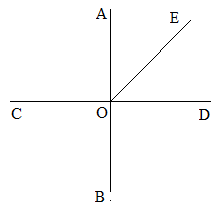 С помощью транспортира начертите угол, равный 78°, и проведите биссектрису смежного с ним угла. Укажите равные углы.* На рисунке прямая АВ перпендикулярна к прямой СD, луч ОЕ биссектриса угла АОD. Найдите угол СОЕ.Контрольная работа № 1 (7 класс)по теме: «Начальные геометрические сведения» (глава I, п.п. 1-13)Вариант 2Три точки М, N, и K лежат на одной прямой а. Известно, что MN = 15 см, NK = 18 см. Каким может быть расстояние МK?Сумма вертикальных углов АОВ и COD, образованных при пересечении прямых АD и ВС, равна 108°. Найдите угол ВОD.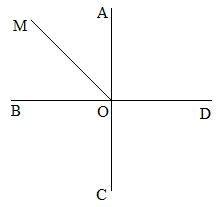 С помощью транспортира начертите угол, равный 132°, и проведите биссектрису смежного с ним угла. Укажите равные углы.* На рисунке прямая АС перпендикулярна к прямой ВD, луч ОМ биссектриса угла АОВ. Найдите угол СОМ.Контрольная работа № 2 (7 класс)по теме: «Треугольники. Задачи на построение» (глава II, п.п. 14-23)Вариант 1Отрезки АВ и СD пересекаются в точке О, являющейся серединой каждого из них. Докажите, что: а) треугольники АОD и ВОС равны; б)AО = СВО.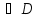 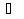 Луч AD – биссектриса угла А. На сторонах угла А отмечены точки В и С так, что ADB = ADC. Докажите, что АВ = АС.Начертите равнобедренный треугольник АВС с основанием ВС. С помощью циркуля и линейки проведите медиану ВВ1 к боковой стороне АС.* Как с помощью циркуля и линейки построить угол в 11°15′?Контрольная работа № 2 (7 класс)по теме «Треугольники. Задачи на построение» (глава II, п.п. 14-23)Вариант 2Отрезки МЕ и РК пересекаются в точке D, являющейся серединой каждого из них. Докажите, что: а) треугольники РDЕ и КDМ равны; б)PED = KMD.На сторонах угла D отмечены точки М и К так, что DM = DK. Точка Р лежит внутри угла D и РК = РМ. Докажите, что луч DР – биссектриса угла MDK.Начертите равнобедренный треугольник АВС с основанием АС и острым углом В. С помощью циркуля и линейки проведите высоту АН из вершины угла А.* Как с помощью циркуля и линейки построить угол в 67°30′?Контрольная работа № 3 (7 класс)по теме «Параллельные прямые» (глава III, п.п. 24-29)Вариант 1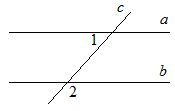 На рисунке прямые a и b параллельны, 1 = 55°. Найдите 2.Отрезки АС и BD пересекаются в их общей середине точке О. Докажите, что прямые АВ и CD параллельны.Отрезок DM – биссектриса треугольника CDE. Через точку М проведена прямая, параллельная стороне CD и пересекающая сторону DE в точке N. Найдите углы треугольника DMN, если СDЕ =68°.4*. В треугольнике АВС А =67°, С =35°, BD – биссектриса угла АВС. Через вершину Впроведена прямая MN  AC. Найдите угол MBD. (Указание. Для каждого из возможных случаев сделайте чертеж.)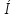 Контрольная работа № 3 (7 класс)по теме «Параллельные прямые» (глава III, п.п. 24-29)Вариант 2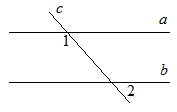 На рисунке прямые a и b параллельны, 1 = 115°. Найдите 2.Отрезки АD и BC пересекаются в их общей середине точке М. Докажите, что прямые АС и ВD параллельны.Отрезок АD – биссектриса треугольника АВС. Через точку D проведена прямая, параллельная стороне AB и пересекающая сторону AC в точке F. Найдите углы треугольника ADF, если BAC =72°.4*. В треугольнике CDE С =59°, Е =37°, DК – биссектриса угла CDE. Через вершину Dпроведена прямая AB  CE. Найдите угол ADK. (Указание. Для каждого из возможных случаев сделайте чертеж.)Контрольная работа № 4 (7 класс)по теме «Сумма углов треугольника. Соотношения между сторонами и углами треугольника» (глава IV, п.п. 30-33Вариант 1В треугольнике АВС АВ > ВС > АС. Найдите  А,  В,  С, если известно, что один из углов треугольника равен 120°, а другой 40°.В треугольнике CDE точка М лежит на стороне СЕ, причем  CMD острый. Докажите, что DE > DM.Периметр равнобедренного тупоугольного треугольника равен 45 см, а одна из его сторон больше другой на 9 см. Найдите стороны треугольника.4*. На сторонах угла А, равного 45°, отмечены точки В и С, а во внутренней области угла –точка D так, что  ABD = 95°,  ACD = 90°. Найдите угол BDC.Контрольная работа № 4 (7 класс)по теме «Сумма углов треугольника. Соотношения между сторонами и углами треугольника» (глава IV, п.п. 30-33)Вариант 2В треугольнике АВС АВ < ВС < АС. Найдите  А,  В,  С, если известно, что один из углов треугольника прямой, а другой равен 30°.В треугольнике MNP точка K лежит на стороне MN, причем  NKP острый. Докажите, что KP < MP.Одна из сторон тупоугольного равнобедренного треугольника на 17 см меньше другой. Найдите стороны этого треугольника, если его периметр равен 77 см.4*. На сторонах угла А, равного 125°, отмечены точки В и С, а внутри угла – точка D так,что  ABD = 65°,  ACD = 40°. Найдите угол BDC.Контрольная работа № 5 (7 класс)по теме «Прямоугольный треугольник. Построение треугольника по трем элементам» (глава IV, п.п. 34-38)Вариант 1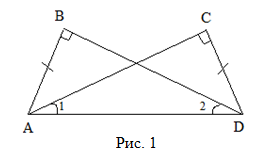 Дано: , AB = CD (Рис. 1).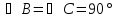 Доказать: .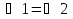 В остроугольном треугольнике MNP биссектриса угла М пересекает высоту NK в точке О, причем ОК = 9 см. Найдите расстояние ОН от точки О до прямой MN.Постройте прямоугольный треугольник по гипотенузе и острому углу.4*. С помощью циркуля и линейки постройте угол, равный 105°.Контрольная работа № 5 (7 класс)по теме «Прямоугольный треугольник. Построение треугольника по трем элементам» (глава IV, п.п. 34-38)Вариант 2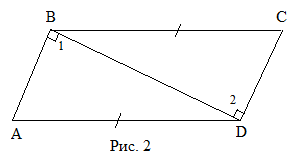 Дано: , AD = BC (Рис. 2).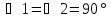 Доказать: AB = DC.В прямоугольном треугольнике DCE с прямым углом С проведена биссектриса EF, причем FC = 13 см. Найдите расстояние FH от точки F до прямой DE.Постройте прямоугольный треугольник по катету и прилежащему к нему острому углу.4*. С помощью циркуля и линейки постройте угол, равный 165°.Итоговый тест по геометрии для 7 классаВ – 11. На прямой а отмечены 4 точки. Сколько различных отрезков при этом получилось на прямой?А) 3                    Б) 4                        В) 5                           Г) 62. Сколько общих точек могут иметь две прямые на плоскости?А) ни одной                Б) только одну                В) две точки                Г) нет верного ответа3. Из каких геометрических фигур состоит угол?А) точки и одного угла                      В) точки и двух лучей, исходящих из этой точкиБ) точки и двух лучей                        Г) нет верного ответа4. Какой из лучей a,b и c проходит между двумя другими, если (ab) = 122, (ac) = 34, (cb) = 78?  А) луч а                       Б) луч b                    В) луч с    5. Луч ОС проходит между сторонами АОВ = 120. Найдите АОС, если он меньше СОВ в 2 раза.  А) 80                          Б) 60                       В) 406. Точка К делит отрезок MN на два отрезка. Найдите длину отрезка МК, если MN = 13 см,  KN = 6,6 см.А) 19,6 см             Б) 7,4 см            В) 6,4 см             Г) 6,4 мм            Д) нет верного ответа7. Найдите смежные углы, если один из них меньше другого на 30.А) 100 и 80                   Г) 75 и 105   Б) 30 и 60                     Д) нет верного ответаВ) 150 и 30   8. В равнобедренном АВС основание АС = 13,8 см. Найдите длину боковой стороны, если периметр этого треугольника равен 38 см.     А) 24,2 см             Б) 21,1 см              В) 12,1 см                  Г) 12,2 см              Д) 11 мм 9. Продолжите определение свойства равнобедренного треугольника:В равнобедренном треугольнике медиана, проведённая к основанию, является …А) высотой и перпендикуляром                  Г) основанием и высотойБ) биссектрисой и перпендикуляром         Д) боковой стороной и биссектрисойВ) высотой и биссектрисой    10. Отрезок, соединяющий две точки окружности, называется …А) радиусом                          Г) хордойБ) диаметром                        Д) центромВ) дугой 11. Два угла треугольника равны 44 и 97. Чему равен третий угол?А) 39               Б) 38                В) 93                    Г) 141                Д) 18012. Треугольник называется прямоугольным, если:А) один из углов в нём тупой              Г) все три угла в нём прямыеБ) один из углов в нём острый            Д) стороны называются катеты и гипотенузаВ) один из углов в нём прямой13. Какой элемент прямоугольного треугольника равен половине гипотенузы?А) катет, если треугольник равнобедренныйБ) катет, лежащий против угла в 45В) прямой уголГ) медиана, проведённая к гипотенузеД) катет, лежащий против угла в 3014. Две медианы треугольника являются кратчайшими расстояниями от вершин до противоположных сторон. Значит, этот треугольник:А) равнобедренный             В) равносторонний      Д) нет такого треугольникаБ) прямоугольный               Г) произвольный15. Боковые стороны равнобедренного АВС с основанием АС равны 34 см. Какое из неравенств верно по отношению к основанию этого треугольника?А) АС > 68 см                 В) АС < 68 смБ) АС < 34 см                  Г)  Ас > 34 см16. Найдите углы 1,2 и 3, если АВ – биссектриса CAD, BC || AD.А) 40; 40; 40       Г) 40; 70; 40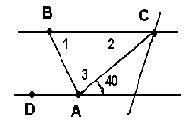 Б) 70; 40; 70        Д) 40; 80; 100В) 70; 70; 7017. По данным рисунка выберите верное утверждение: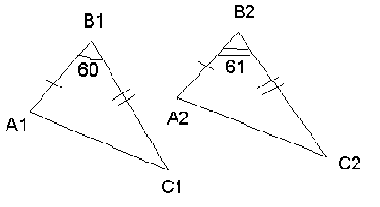 А) А1В1С1 = А2В2С2Б) если градусную меру В2 уменьшить на 1, то треугольники будут равныВ) треугольники не равны, т.к. сторона А1С1 не равна стороне А2С2Г) если на рисунке показать, что С1 = С2, то треугольники будут равныИтоговый тест по геометрии для 7 классаВ – 21. Сколько прямых можно провести через точки А и В?А) ни одной                  Б) 3                  В) только одну                   Г) нет верного ответа2. На прямой а отмечено 4 точки. Сколько различных отрезков при этом получилось на прямой?А) 2              Б) 3                  В) 4                     Г) 5                    Д) 63. Угол называется развёрнутым, если:А) его стороны совпадаютБ) его стороны не лежат на одной прямойВ) его величина больше 90Г) обе его стороны лежат на одной прямойД) нет верного ответа4. Луч ОС проходит между сторонами АОВ = 120. Найдите СОВ, если АОС больше СОВ на 30.А) 75                     Б) 90                      В) 45                    Г) 605. Может ли луч с проходить между сторонами (ab) = 50, (ac) = 120, (cb) = 70?А) да             Б) нет                В) не знаю6. В каком треугольнике только одна его высота делит треугольник на два равных треугольника?А) в любом                                         В) в прямоугольномБ) в равнобедренном                        Г) в равностороннем    7. Отрезок ХМ пересекает прямую а, отрезок XD пересекает прямую а. Пересекает ли прямую а отрезок MD?А) да                                                    Г) нетБ) никогда не пересекает                  Д) нет правильного ответа    В) может не пересекать8. На прямой отмечены точки А, В и С так, что АВ = 27 м, АС = 11 м, ВС = 16 см. Какая из этих точек лежит между двумя другими?А) А              Б) В                    В) С9. Сумма двух углов, образованных при пересечении двух прямых, равна 189. Эти углы:А) прямые               Б) смежные                      В) вертикальные10. В каком треугольнике любая его высота делит треугольник на два равных треугольника?А) в любом                                   В) в прямоугольномБ) в равнобедренном                  Г) в равностороннем11. Какая из сторон треугольника называется гипотенузой?А) любаяБ) только та, которая равна катетуВ) сторона, лежащая против прямого углаГ) сторона, лежащая против острого углаД) сторона, лежащая против тупого угла12. В остроугольном треугольнике все биссектрисы являются кратчайшими расстояниями от вершин до противоположных сторон. Значит, этот треугольник:А) равнобедренный                         Г) тупоугольныйБ) прямоугольный                           Д) абсолютно произвольныйВ) равносторонний13. Основание АС равнобедренного АВС равно 40 см. Какое из неравенств верно по отношению к боковой стороне этого треугольника?А) АB < 20 см                         В) АВ < 10 смБ) АВ > 40 cм                          Г) АВ > 20 см14. Указать неправильную концовку определения:Две прямые на плоскости называются параллельными, если …А) они находятся на постоянном расстоянии друг от другаБ) они не пересекаются на плоскостиВ) они обе перпендикулярны к третьей прямойГ) они не пересекаются на чертеже15. Указать правильный ответ на вопрос:Если через точку, лежащую вне прямой, проведено несколько прямых, то сколько из них пересекаются с исходной прямой?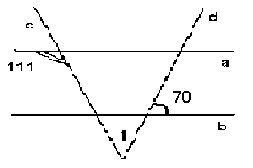 А) неизвестно, т.к. не сказано, сколько прямых проведено через точкуБ) все, кроме параллельной прямойВ) все, которые имеют на рисунке точку пересечения с исходной прямой16. Найдите угол 1.А) 70           Г) 111Б) 110         Д) 68В) 4117. По данным рисунка выберите верное утверждение:А) M1N1O1 = M2N2O2Б) если длину N2O2 уменьшить на 1 см, то треугольники будут равныВ) если на рисунке показать, что М1О1 = М2О2, то треугольники будут равныГ) если длину N1O1 увеличить на 1 см, то треугольники будут равны8 классТест по теме: «Параллелограмм»1 вариант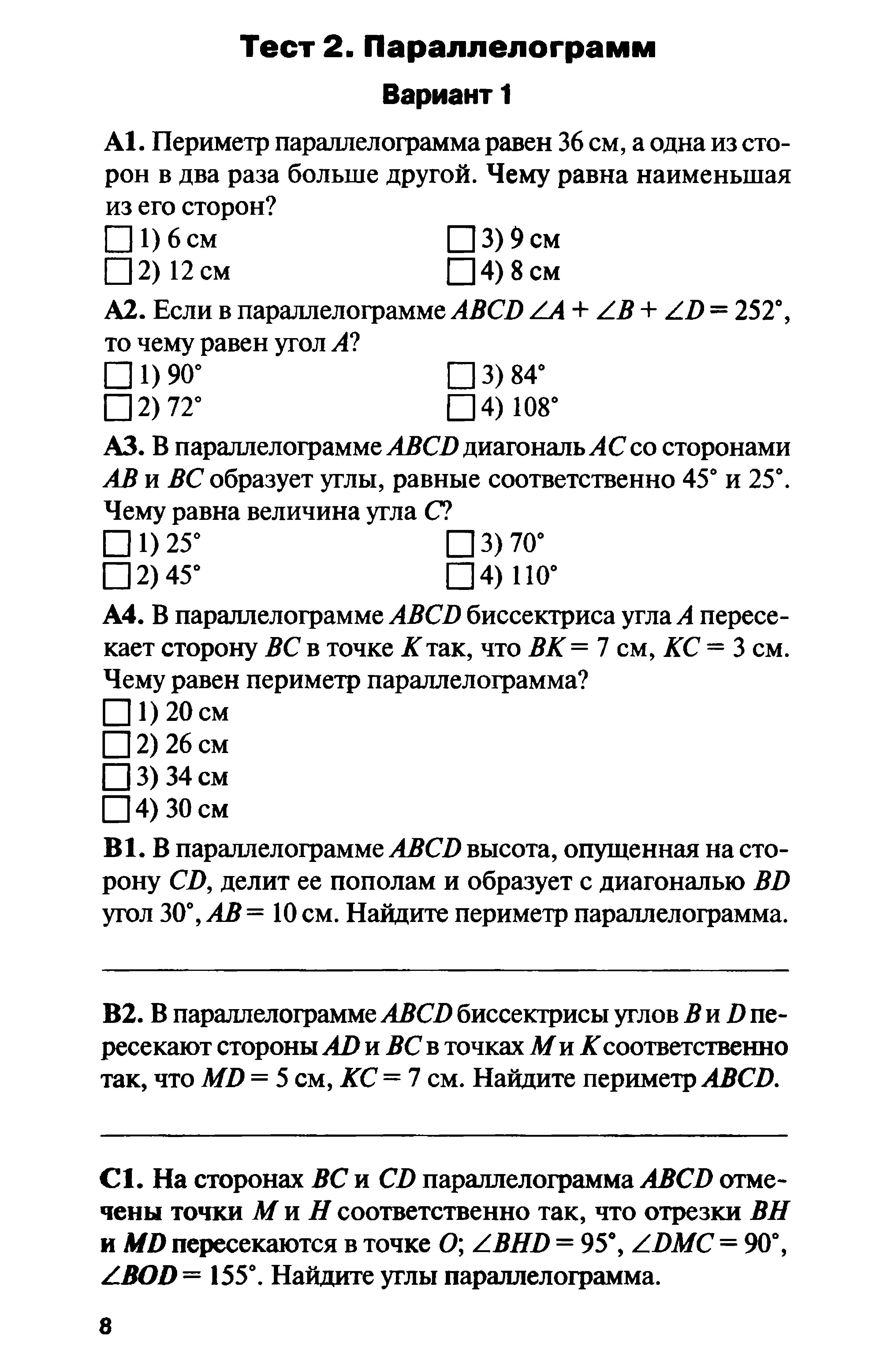 Тест по теме: «Прямоугольник. Ромб. Квадрат»1 вариант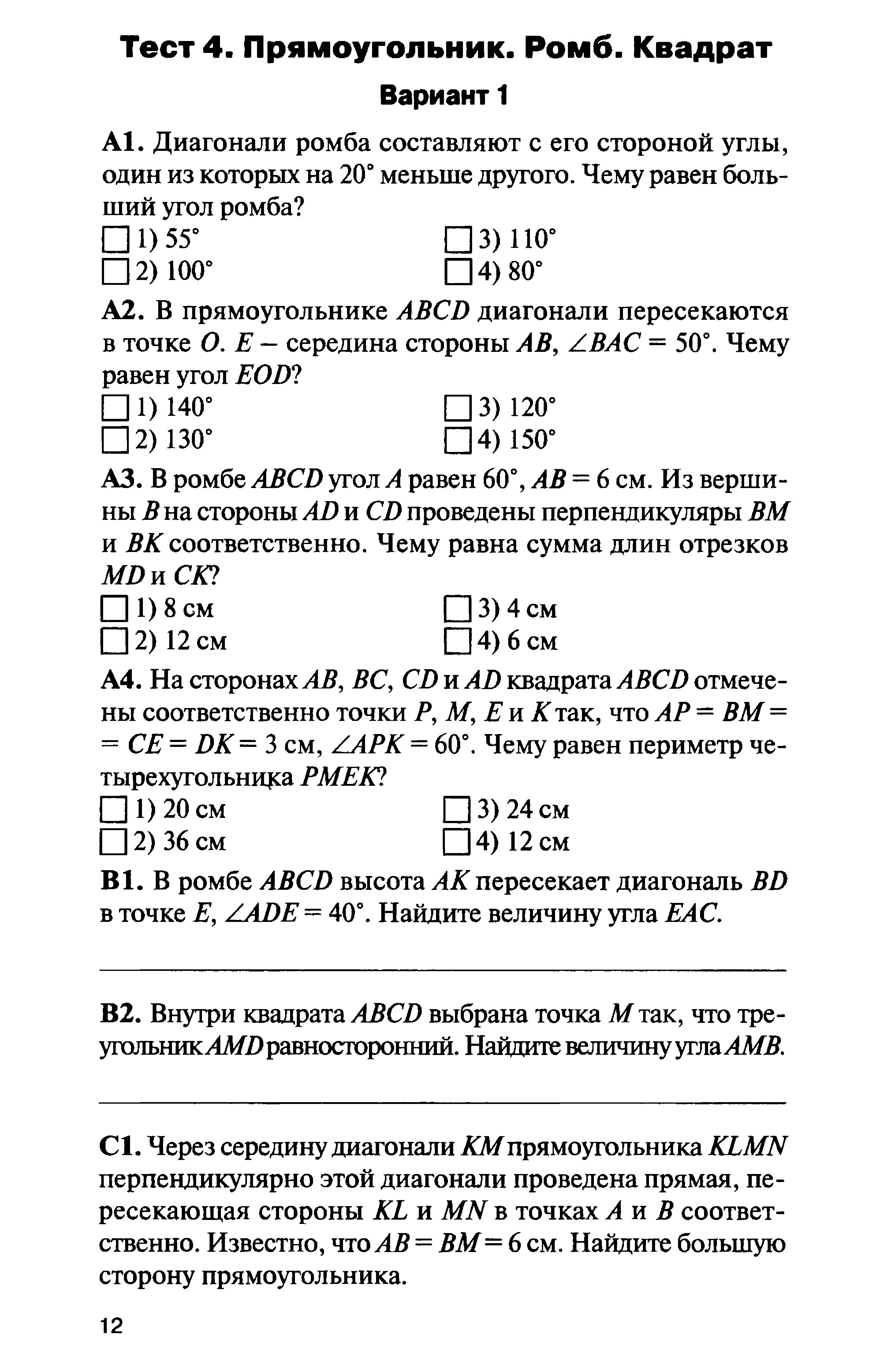 Тест по теме: «Площадь параллелограмма, ромба и треугольника»1 вариант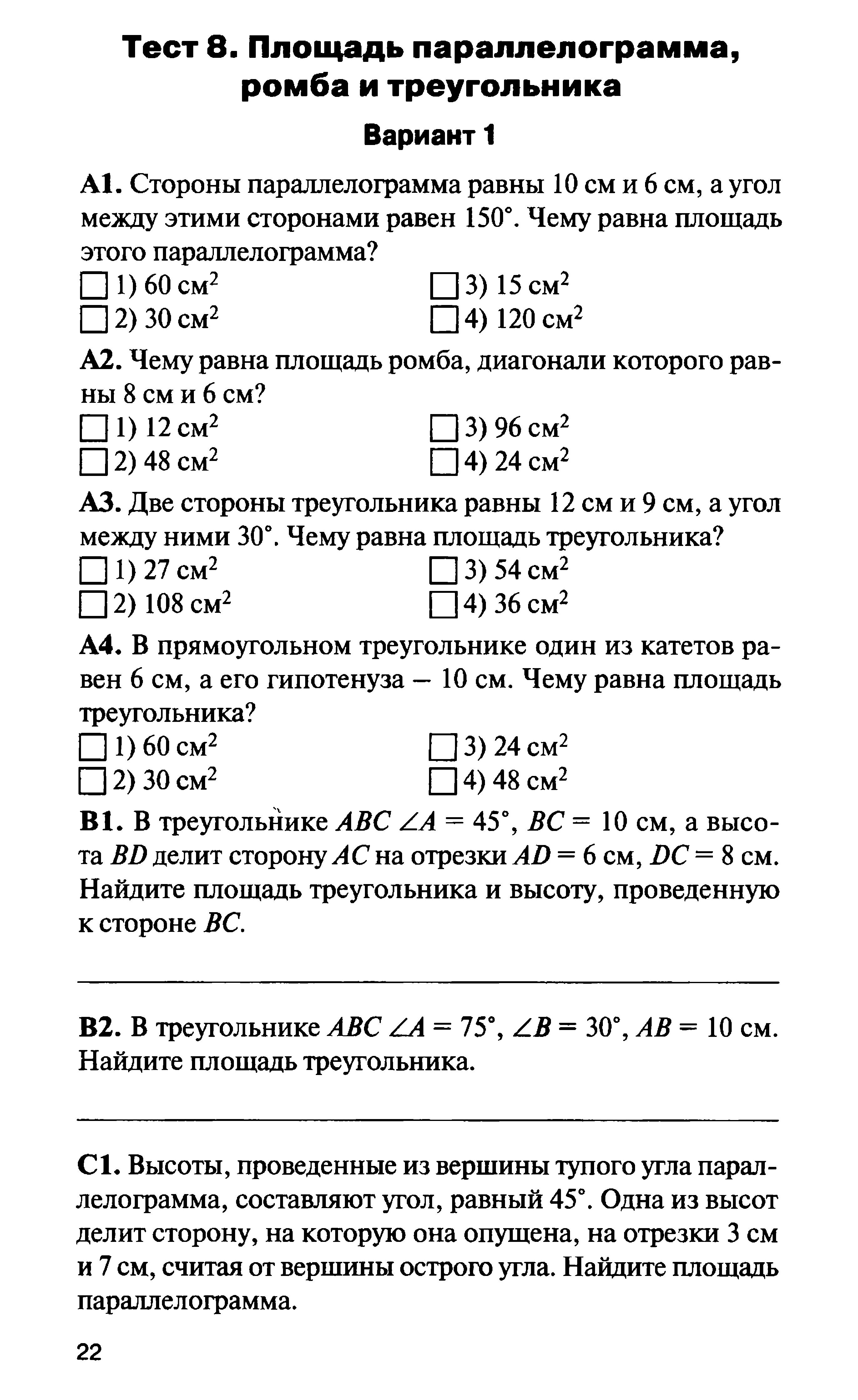 Тест по теме: «Теорема Пифагора»1 вариант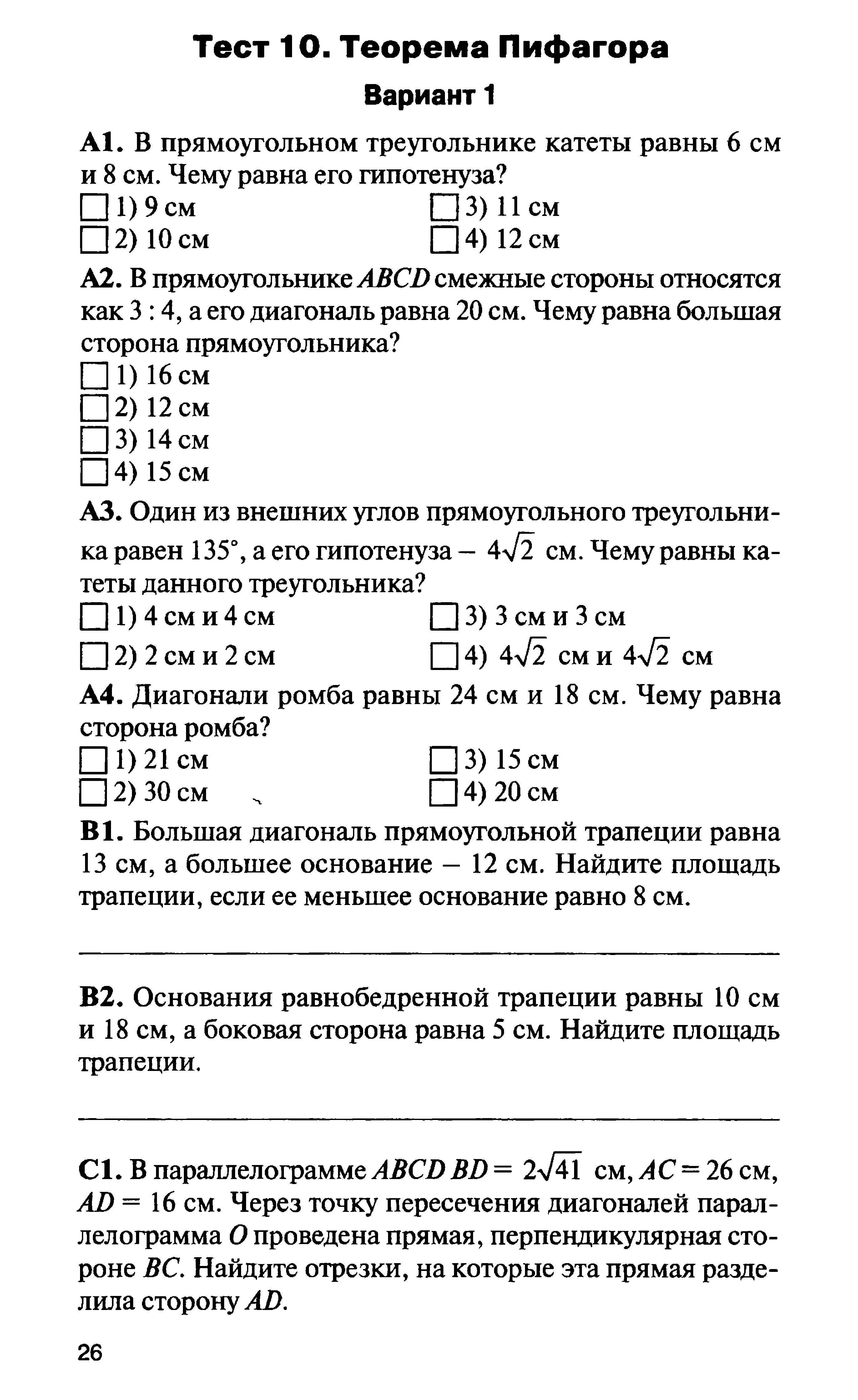 Тест по теме: «Определение подобных треугольников»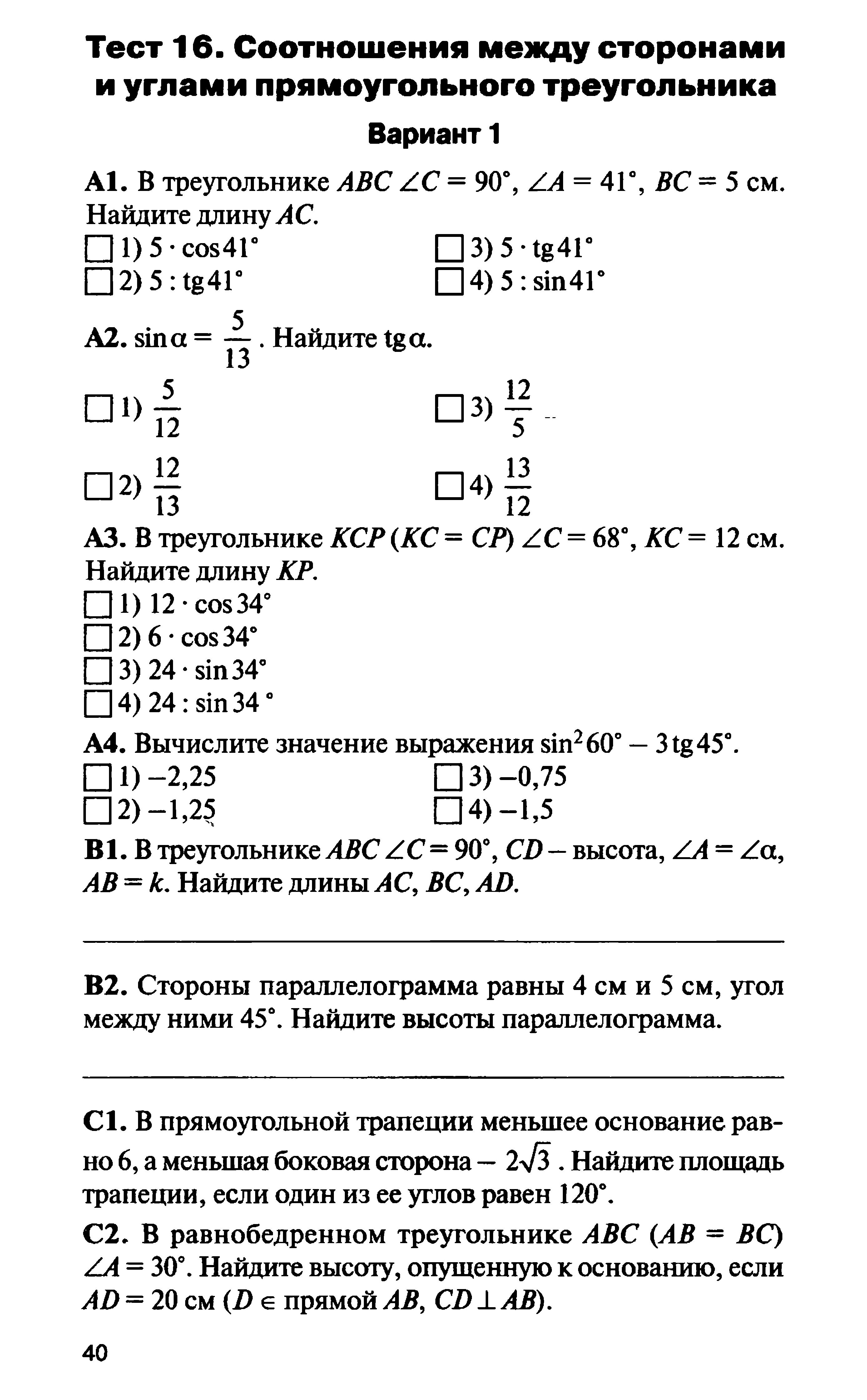 1 вариантТест по теме: «Средняя линия треугольника» 1 вариант1. Отрезок XY не является средней линией треугольника на рисунке под буквой: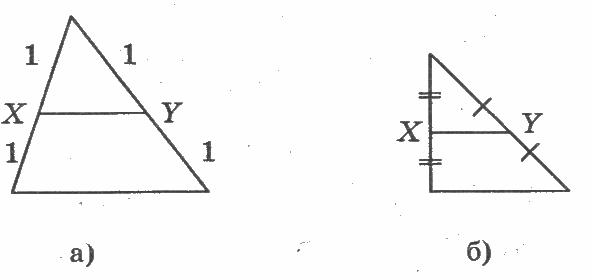 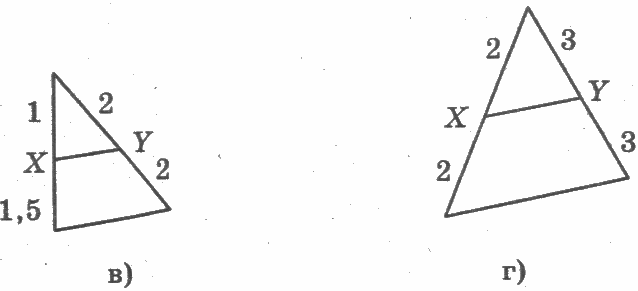 2. В треугольнике АВС найдите РЕ, если       АС = 10,8 см. РЕ = _________________3. В треугольнике АВС найдите РЕ, если       РЕ  = 10,4 см. АС = _________________4. Периметр равностороннего треугольника равен 36 см. Найдите длину средней линии треугольника:1)6 см; 2) 12 см; 3)18 см; 4) 8 см.Тест по теме: «Синус, косинус и тангенс острого угла прямоугольного треугольника»1 вариантТест по теме «Окружность, вписанный угол».1 вариантОкружность и прямая  имеют две общие точки, если:А) d > r;    Б) d < r;   B) d = r.Отрезки касательных к окружности, проведенные из одной точкиА) не равны; Б) перпендикулярны;В) равны.Угол, вершина которого лежит в центре окружности называетсяА) центральным;Б) вписанным;В) описанным.Вписанный угол равенА) двойной величине дуги на которую он опирается;Б) дуге, на которую он опирается;В) половине дуги на которую он опирается.Вписанные углу, опирающиеся на одну и ту же дугуА) равны центральному углу;Б) равны дуге;В) равны.Чему равен вписанный угол, опирающийся на дугу в 1200А) 1200;Б)  600;В)  2400Чему равен центральный угол, опирающийся на дугу в 400А)  800;Б)  200;В)  400.Тест по теме: «Четыре замечательные точки треугольника» 1 вариантТеорема: Каждая точка биссектрисы неразвернутого угла _______________________ от его сторон.Серединным перпендикуляром к отрезку называется ____________, проходящая через _________________ данного отрезка и перпендикулярна к нему.Обратная теорема: Каждая точка, ______________________ от концов отрезка, лежит на серединном _________________________ к нему.Серединные перпендикуляры к сторонам треугольника пересекаются ___________________________.Нарисуйте в треугольнике АВС серединные перпендикуляры и отметьте их точку пересечения буквой О.Итоговый тестВариант 1.Часть I. 1.  Площадь прямоугольника АВСD равна 15. Найдите  сторону ВС прямоугольника, если известно, что АВ = 5.1) 10                      2) 2,5                     3) 3                        4) 52.   По данным рисунка найти площадь параллелограмма.                                4                                          3                                                         61). 18 кв. ед.	2). 24 кв. ед. 3). 12 кв. ед.    4). 9 кв. ед.3.  В ромбе АВСD проведена диагональ АС. Найдите  угол АВС, если известно, что угол АСD  равен 35°.1) 70°                    2) 110°                  3) 145°                  4) 125°4. РЕ и МF -  высоты треугольника МNP. МF пересекает PE  в точке О.  Какие из высказываний верны:                          N                        1) △ ENP  ̴ △FNМ				    F	2) △ MFP  ̴ △ PEM                             E3) △ MNP  ̴ △MOP	 4) △ MEO  ̴ △PFO	                      M                                             P1)  2,3          2)  1,4        3)  1,2	          4) 3,45. По данным рисунка найдите градусную меру     дуги Х.										120˚                    Х            30˚ 1). 210˚               2). 225˚          3). 180˚        4). 150˚   6.  Укажите, какие из перечисленных ниже утверждений верны:1) Если диагонали четырехугольника равны, то он прямоугольник.2) Если противоположные стороны четырехугольника попарно равны, то он параллелограмм.3) Если диагонали четырехугольника перпендикулярны, то он ромб.4) Диагонали прямоугольника являются биссектрисами его углов.7. Сторона ромба равна 5 , а одна из его диагоналей равна 6 . Площадь ромба равна:1)30   2) 24    3) 15   4) 128. Площадь квадрата со стороной 5 равна 1) 50       2) 25      3) 100       4) 209. Если sin t =, то 1) cos t = ; tg t = 1  2) cos t = ; tg t =    3) cos t =; tg t =  4) cos t =1; tg t = 0   10. Квадрат вписан в окружность диаметра 8. Периметр квадрата равен:1) 32             2) 16           3) 16         4)  32  Часть II1 . В трапеции ABCD (ВC || AD) ВС = , AD = ,  BD = . Точка О – точка пересечения AC и BD. Найдите ОВ.2 Хорды AB и CD пересекаются в точке Е так, что АЕ =3, ВЕ = 36, СЕ: DE= 3:4. Найдите CD и наименьшее значение радиуса этой окружности.Вариант 2.Часть I. 1.  Площадь прямоугольника АВСD равна 18. Найдите  сторону АВ прямоугольника, если известно, что ВС = 6.1) 10                      2) 2,5                     3) 3                        4) 52.   По данным рисунка найти площадь параллелограмма.                                3                                          4                                                         61). 18 кв. ед.	2). 24 кв. ед. 3). 12 кв. ед.    4). 9 кв. ед.3.  В ромбе АВСD проведена диагональ АС. Найдите  угол АDС, если известно, что угол АСB  равен 35°.1) 70°                    2) 110°                  3) 145°                  4) 125°4. РЕ и МF -  высоты треугольника МNP. МF пересекает PE  в точке О.  Какие из высказываний верны:                          N                        1) △ ENP  ̴ △FNМ				    F	2) △ MFP  ̴ △ PEM                             E3) △ MNP  ̴ △MOP	 4) △ MEO  ̴ △PFO	                      M                                             P1)  2,3          2)  1,4        3)  1,2	          4) 3,45. По данным рисунка найдите градусную меру     дуги Х.										120˚                    Х            40˚ 1). 210˚               2). 225˚          3). 180˚        4). 160˚   6.  Укажите, какие из перечисленных ниже утверждений верны:1) Если диагонали четырехугольника равны, то он прямоугольник.2) Если противоположные стороны четырехугольника попарно равны, то он параллелограмм.3) Если диагонали четырехугольника перпендикулярны, то он ромб.4) Диагонали прямоугольника являются биссектрисами его углов.7. Сторона ромба равна 5 , а одна из его диагоналей равна 8 . Площадь ромба равна :1)30   2) 24    3) 15   4) 128. Площадь квадрата со стороной  3 равна 1) 36       2) 18      3) 100       4) 129. Если sin t =, то 1) cos t = ; tg t = 1  2) cos t = ; tg t =    3) cos t =; tg t =  4) cos t =1; tg t = 0   10. Квадрат вписан в окружность диаметра 4. Периметр квадрата равен:1) 8             2) 4           3) 16         4)  8  Часть II1 В △MPK     МР = ,   DE || МР ,  причем D € МК, Е € РК.    Найти МК,   если DM = , DE = . 2 Хорды MN и PK пересекаются в точке A так, что АM =3, NA = 16, PA: KA= 1:3. Найдите PK и наименьшее значение радиуса этой окружности.9 классКонтрольная работа №2.Метод координат.Вариант 1.1. Установите связь между векторами 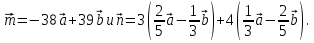 2. Векторы  разложены по неколлинеарным векторам и . Разложите векторы  по векторам .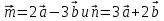 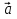 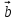 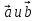 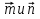 3. Четырехугольник имеет вершины с координатами А (1;1), В (3;5), С (9;-1), D(7;-5). Определите вид четырехугольника (с обоснованием) и найдите его диагонали.4. Напишите уравнение окружности с центром в точке С (-3;1), проходящей через точку А(2;3).5. Прямая l проходит через точки А (-3;1) и В (1;-7). Напишите уравнение прямой m,проходящей через точку С(5;6) и перпендикулярной прямой l.Контрольная работа №2.Метод координат.Вариант 2.1. Установите связь между векторами 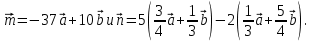 2. Векторы  разложены по неколлинеарным векторам и . Разложите векторы  по векторам .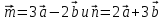 3. Четырехугольник имеет вершины с координатами А (-6;1), В (2;5), С (4;-1), D(-4;-5). Определите вид четырехугольника (с обоснованием) и найдите его диагонали.4. Напишите уравнение окружности с центром в точке С (2;-3), проходящей через точку А(-1;-2).5. Прямая l проходит через точки А (2;-1) и В (-3;9). Напишите уравнение прямой m,проходящей через точку С(3;10) и перпендикулярной прямой l.Контрольная работа №3.Соотношение между сторонами и углами треугольника. Скалярное произведение векторов.Вариант 1.1. Упростите выражение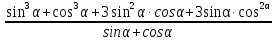 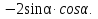 2. В треугольнике АВС . Найдите площадь треугольника и радиус окружности, описанной около него.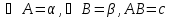 3. В параллелограмме ABCD даны стороны АВ=4 см, AD=5 см и угол Найдите диагонали параллелограмма и его площадь.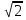 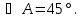 4. Найдите координаты вектора , если а угол между вектором и положительным направлением оси абсцисс острый.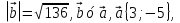 5. Вычислите скалярное произведение векторов , если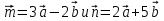 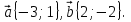 Контрольная работа №3.Соотношение между сторонами и углами треугольника. Скалярное произведение векторов.Вариант 2.1. Упростите выражение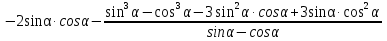 2. В треугольнике АВС . Найдите площадь треугольника и радиус окружности, описанной около него.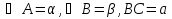 3. В параллелограмме ABCD даны стороны АВ=8 см, AD=3 см и угол Найдите диагонали параллелограмма и его площадь.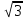 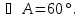 4. Найдите координаты вектора , если а угол между вектором и положительным направлением оси абсцисс тупой.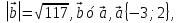 5. Вычислите скалярное произведение векторов , если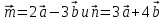 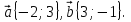 Контрольная работа №4. Длина окружности и площадь круга.Вариант 1.1. Три последовательные стороны четырехугольника, описанного около окружности, относятся как 3:4:5. Периметр этого четырехугольника равен 48 см. Найдите длины его сторон.2. Около правильного шестиугольника описана окружность и в него вписана окружность. Длина большей окружности равна 4π. Найдите площадь кольца и площадь шестиугольника.3. Хорда окружности равна  и стягивает дугу в 90. Найдите длину дуги и площадь соответствующего сектора.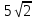 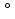 4. Найдите радиус сектора, если площадь соответствующего сегмента равна.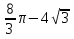 5. В треугольник вписана окружность радиуса 3 см. Найдите длины сторон треугольника, если одна из них разделена точкой касания на отрезки длиной 4 см и 3 см.Контрольная работа №4. Длина окружности и площадь круга.Вариант 2.1. Три последовательные стороны четырехугольника, описанного около окружности, относятся как 4:5:6. Периметр этого четырехугольника равен 80 см. Найдите длины его сторон.2. Около правильного треугольника описана окружность и в него вписана окружность. Длина меньшей окружности равна 8π. Найдите площадь кольца и площадь треугольника.3. Хорда окружности равна 6 и стягивает дугу в 60. Найдите длину дуги и площадь соответствующего сектора.4. Найдите радиус сектора, если площадь соответствующего сегмента равна.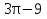 5. В треугольник вписана окружность радиуса 4 см. Найдите длины сторон треугольника, если одна из них разделена точкой касания на отрезки длиной 4 см и 5 см.Контрольная работа №5. Движения.Вариант 1.1. Точка А (-2;3) симметрична точке А1 (6;-9) относительно точки В. Найдите координаты точки В.2. Дан треугольник АВС с вершинами А(2;1), В(-6;1), С(-1;5). Треугольник А1В1С1симметричен треугольнику АВС относительно прямой, заданной уравнением х=1. Найдите координаты вершин А1, В1, С1.3. Найдите вектор  параллельного переноса, при котором прямая у=3х-2 переходит в прямую у=3х+4, а прямая 3х+2у=2 переходит в прямую 6х+4у=3.4. В результате поворота вокруг точки В(1;2) на 60 против часовой стрелки точка А(4;2) перешла в точку А1. Найдите координаты этой точки.5. Прямая m задана уравнением 3х+2у-5=0. Прямая n симметрична прямой m относительно точки В(2;3). Напишите уравнение прямой n.Контрольная работа №5. Движения.Вариант 2.1. Точка А (-3;1) симметрична точке А1 (9;-5) относительно точки В. Найдите координаты точки В.2. Дан треугольник АВС с вершинами А(-4;5), В(1;5), С(-3;-1). Треугольник А1В1С1симметричен треугольнику АВС относительно прямой, заданной уравнением у=1. Найдите координаты вершин А1, В1, С1.3. Найдите вектор  параллельного переноса, при котором прямая у=2х-1 переходит в прямую у=2х+3, а прямая 2х+3у=1 переходит в прямую 4х+6у=5.4. В результате поворота вокруг точки В(2;1) на 30 против часовой стрелки точка А(6;1) перешла в точку А1. Найдите координаты этой точки.5. Прямая m задана уравнением 2х+3у-7=0. Прямая n симметрична прямой m относительно точки В(3;2). Напишите уравнение прямой n.ИТОГОВЫЙ ТЕСТ ЗА КУРС 7-9 КЛАССОВЗапишите только ответы на поставленные вопросыВЕРНО ЛИ УТВЕРЖДЕНИЕ?1. Вертикальные углы не могут быть оба тупыми.2. Сумма внешних углов треугольника, взятых по одному при каждой вершине, равна 180° .3. Стороны треугольника не могут быть равными 42, 26 и 15см.4. Любой четырехугольник, у которого диагонали взаимно перпендикулярны, является ромбом.5. Ромбы, имеющие разные периметры, не могут иметь равные площади.6. В прямоугольном треугольнике высота, проведенная из вершины прямого угла, делит его на два подобных треугольника.7. Центральный угол в 2 раза больше соответствующего вписанного угла.8. Центр вписанной окружности для любого многоугольника лежит на биссектрисе любого из его углов.9. Через середины сторон любого правильного многоугольника можно провести окружность.10. Любой прямоугольник имеет 4 оси симметрии.Решите задачи и запишите только ответы:11. (2б) В равнобедренном АВС внешний угол при вершине А равен 32° . Найдите угол В этого треугольника.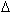 12. (2б) В параллелограмме АВСД  В=140° , АВ - меньшая сторона, АМ - биссектриса угла А. Найдите угол АМС.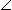 13. (2б) Один из углов ромба равен 120° , а его меньшая диагональ равна 2см. Найдите периметр ромба.14. (2б) Чему равна высота прямоугольного треугольника, проведенная к гипотенузе, если его катеты равны 12см и 16см.15. (2б) Боковые стороны трапеции АВСД продлены до пересечения в точке К. Расстояние от точки К до вершины А равно 10см, до вершины В - 8см, до вершины Д - 15см. Найдите сторону СД этой трапеции.16. (2б) Найдите координаты точки М, если Р- середина отрезка МК и Р(3;1), К(-1; 5).17. (2б) Чему равен каждый из углов правильного 8-угольника?18. (2б) В прямоугольном треугольнике один из острых углов равен 32° . Найдите угол между медианой и биссектрисой прямого угла этого треугольника.Тест по теме: «Скалярное произведение векторов»1. Чему равно скалярное произведение двух векторов, если длина первого равна 1, длина второго – 2, а угол между векторами — 60⁰? a) 1; 
 b) 2; 
 с) 0.5.2. Скалярное произведение двух векторов равно 0. Чему равен угол между векторами, если
длина первого вектора -7, а второго -9? a) 63; 
 b) 0⁰; 
 с) 90⁰.3. Длина вектора равна 3 см. Чему равен скалярный квадрат вектора ? a) 1; 
 b) 3; 
 с) 9.4. Чему равно скалярное произведение двух векторов, если координаты первого {2; 1}, а координаты второго{1; 2} ? a) 0; 
 b) 6; 
 с) 4.5. Перпендикулярны ли два вектора, если координаты первого – {4; 2}, а координаты второго {-2; 4}? a) нет; 
 b) да; 
 с) недостаточно данных.Тест по теме «Векторы. Метод координат»Направленный отрезок (вектор) – это...отрезок, имеющий начало и конец;отрезок, для которого указано, какая точка является началом, а какая – концом;прямая, для которой определено направление;нет правильного ответа.Коллинеарные векторы – это…векторы, лежащие на одной прямой или на параллельных прямых;векторы, не лежащие на одной прямой или на параллельных прямых;ненулевые векторы, не лежащие на одной прямой или на параллельных прямых;ненулевые векторы, лежащие на одной прямой или на параллельных прямых.Противоположно направленные векторы – это…векторы, направленные в одну сторону;ненулевые векторы, направленные в разные сторону;ненулевые коллинеарные векторы, направленные в одну сторону;ненулевые коллинеарные векторы, направленные в разные стороны.Каковы координаты вектора :Определите координаты вектора , если  и :Ответ:________________. Разложите вектор по координатным векторам  и :Ответ:________________.Векторы  и  не коллинеарны. Найдите числа x и y, удовлетворяющие равенству :;;;.Найдите координаты вектора , зная координаты его начала и конца:  .Ответ:________________.Найдите длину вектора :– 36;– 6;6;36.Каково расстояние между точками M и N, если  и :– 4;4;– 2;2.Приложение №3Система оценки по предметуСистема контрольных работ Контрольная работа проверочная Тест  Взаимоконтроль Самоконтроль Работа проводится после уроков решения задач по теме. Рассчитана работа на один урок. Контрольная дается на два варианта. Вариант включает от 4 до 5 задач по данной теме. Критерий оценивания контрольной работы зависит от количества задач.5 задач: «2» -решены 2 и менее задач              «3» -3 задачи решены              «4» -4 задачи решены              «5» -5 решенных задач4 задачи: «3» -2 задачи решены                «4» -3 задачи решены                «5» -4 задачи решеныКонтрольная работа может быть дана балльная. Предлагается на выбор некоторое количество задач,  каждой задаче представлен балл, соответствующей трудности. Учащиеся выбирают задачи и решают их. Критерий оценивание такой работы:от 4,5 баллов и более –«5»от 3,5 баллов до 4,5 –«4»от 2,5 баллов до 3,5 –«3»ниже 2,5 баллов      - «2».№ Название темыКоличество часов1Начальные геометрические сведения102Треугольники173Параллельные прямые134Соотношения между сторонами и углами треугольника185Итоговое повторение10Итого:68№ Название темыКоличество часов1Вводное повторение22Четырёхугольники153Площадь144Подобные треугольники195Окружность156Итоговое повторение курса геометрии 8 класса3Итого:68№Название раздела и темыКоличество часов1Повторение 22Векторы 93Метод координат 114Соотношения между сторонами и углами треугольника 145Длина окружности и площадь круга 126Движения 127Повторение. Решение задач 6Итого:66№ п/пДатаДатаТема урокаЦели обученияЦели обученияВид деятельность ученика на уровнеВид деятельность ученика на уровнеВид деятельность ученика на уровне№ п/пПланФактТема урокадля учителядля ученикауниверсальных учебных действий (УУД)универсальных учебных действий (УУД)универсальных учебных действий (УУД)№ п/пПланФактТема урокадля учителядля ученикапознавательныерегулятивныекоммуникативныеГлава I. Начальные геометрические сведения (10 ч)Глава I. Начальные геометрические сведения (10 ч)Глава I. Начальные геометрические сведения (10 ч)Глава I. Начальные геометрические сведения (10 ч)Глава I. Начальные геометрические сведения (10 ч)Глава I. Начальные геометрические сведения (10 ч)Глава I. Начальные геометрические сведения (10 ч)Глава I. Начальные геометрические сведения (10 ч)Глава I. Начальные геометрические сведения (10 ч)1Прямая и отрезок. ТестОрганизовать работу по формированию представления о прямой и отрезкеИметь представление о прямой  и отрезкеОбрабатывают информацию и передают ее устным, письменным и символьным способамиВыделяют и осознают то, что уже усвоено и что еще подлежит усвоениюФормулируют собственное мнение и позицию, задают вопросы, слушают собеседника2Луч и угол. ТестОрганизовать работу по формированию представления о геометрических фигурах луч и уголИметь представление о геометрических  фигурах луч и уголОбрабатывают информацию и передают ее устным, графическим, письменным и символьным способамиКритически оценивают полученный ответ, осуществляют самоконтроль, проверяя ответ на соответствие условиюДают адекватную оценку своему мнению3Сравнение отрезков и углов. ТестОрганизовать работу по формированию умений и навыков сравнивать отрезки и углыУметь сравнивать отрезки и углыВладеют смысловым чтением. Представляют информацию в разных формах (текст, графика, символы)Оценивают степень и способы достижения цели в учебных ситуациях, исправляют ошибки с помощью учителяПриводят аргументы в пользу своей точки зрения, подтверждают ее фактами4Измерение отрезков Организовать работу по формированию умений и навыков измерения отрезковС помощью инструментов уметь измерять отрезкиУстанавливают аналогии для понимания закономерностей, используют их в решении задачИсследуют ситуации, требующие оценки действия в соответствии с поставленной задачейОтстаивают свою точку зрения, подтверждают фактами5Измерение угловОрганизовать работу по формированию понятия градус и градусная мера углаС помощью инструментов уметь измерять углы Представляют информацию в разных формах (текст, графика, символы)Самостоятельно составляют алгоритм деятельности при решении учебной задачиСвоевременно оказывают необходимую взаимопомощь сверстникам6Измерение углов. ТестОрганизовать работу по формированию умений и навыков измерения угловУметь находить градусную меру углаОбрабатывают информацию и передают ее устным, письменным и графическим способамиИсследуют ситуации, требующие оценки действия в соответствии с поставленной задачейСвоевременно оказывают необходимую взаимопомощь сверстникам7Смежные и вертикальные углыОрганизовать работу по формированию представления о смежных и вертикальных углах, их свойствахРаспознавать на чертежах и изображать вертикальные и смежные углы. Находить градусную меру вертикальных и смежных углов, используя их свойстваУстанавливают аналогии для понимания закономерностей, используют их в решении задачСамостоятельно составляют алгоритм деятельности при решении учебной задачиСотрудничают с одноклассниками при решении задач; умеют выслушать оппонента. Формулируют выводы8Перпендикулярные прямые. ТестОрганизовать работу по формированию представления о перпендикуляр-ных прямых, их свойствеРаспознавать на чертежах и изображать перпендикулярные прямые. Находят в учебниках, в т.ч. используя ИКТ, достоверную информацию, необходимую для решения задачИсследуют ситуации, требующие оценки действия в соответствии с поставленной задачейПриводят аргументы в пользу своей точки зрения, подтверждают ее фактами9Решение задач по теме: «Начальные геометрические сведения»Организовать работу по обобщению и систематизации знаний о свойствах измерения  длин отрезков, градусной меры углаОбобщить и систематизировать знания о свойствах измерения длин отрезков, градусной меры углаОсуществляют сравнение, извлекают необходимую информацию, переформулируют условие, строят логическую цепочкуРаботая по плану, сверяют свои действия с целью, вносят корректировкиСотрудничают с одноклассниками при решении задач; умеют выслушать оппонента. Формулируют выводы10Контрольная работа №1 по теме: «Начальные геометрические сведения»Проконтроли-ровать уровень достижения планируемых результатов по теме «Начальные геометрические сведения»Продемонстрировать уровень владения изученным материаломПрименяют полученные знания  при решении различного вида задачСамостоятельно контролируют своё время и управляют имС достаточной полнотой и точностью выражают свои мысли посредством письменной речиГлава II. Треугольники (17 ч)Глава II. Треугольники (17 ч)Глава II. Треугольники (17 ч)Глава II. Треугольники (17 ч)Глава II. Треугольники (17 ч)Глава II. Треугольники (17 ч)Глава II. Треугольники (17 ч)Глава II. Треугольники (17 ч)Глава II. Треугольники (17 ч)11ТреугольникОрганизовать работу по формированию представления о геометрической фигуре «треугольник», ее элементахИметь представление о геометрической фигуре «треугольник», ее элементахВосстанавливают предметную ситуацию, описанную в задаче, переформулируют условие, извлекать необходимую информациюОценивают степень и способы достижения цели в учебных ситуациях, исправляют ошибки с помощью учителяФормулируют собственное мнение и позицию, задают вопросы, слушают собеседника12ТреугольникОрганизовать работу по формированию умения распознавать и изображать на чертежах и рисунках треугольникиУметь распознавать и изображать на чертежах и рисунках треугольникиОбрабатывают информацию и передают ее устным, письменным, графическим и символьным способамиКритически оценивают полученный ответ, осуществляют самоконтроль, проверяя ответ на соответствие условиюПроектируют и формируют учебное сотрудничество с учителем и сверстниками13Первый признак равенства треуголь-ников. ТестСоздать условия для усвоения теоремы-признака равенства треугольников (Первый признак)Сформулировать и доказать первый признак равенства треугольниковУстанавливают аналогии для понимания закономерностей, используют их в решении задачИсследуют ситуации, требующие оценки действия в соответствии с поставленной задачейОтстаивают свою точку зрения, подтверждают фактами14Перпендикуляр к прямойОрганизовать работу по формированию представления о перпендикуляре к прямой, его основании; усвоению теоремы о перпендикуляре к прямой Иметь представление о перпендикуляре к прямой. Сформулировать и доказать теорему о перпендикуляре к прямой.Применяют полученные знания  при решении различного вида задачПланируют алгоритм выполнения задания, корректируют работу по ходу выполнения с помощью учителя и ИКТ средствПредвидят появление конфликтов при наличии различных точек зрения. Принимают точку зрения другого15Медианы, биссектрисы и высоты треугольникаОрганизовать работу по формированию представления о медиане, биссектрисе и высоте треугольника, их свойствахИметь представление о медиане, биссектрисе и высоте треугольника, их свойствахСтроят логически обоснованное рассуждение, включающее установление причинно-следственных связейРаботая по плану, сверяют свои действия с целью, вносят корректировкиСотрудничают с одноклассниками при решении задач; умеют выслушать оппонента. Формулируют выводы16Свойства равнобедренного треугольникаОрганизовать работу по формированию представления о равнобедренном треугольнике, его свойствахИметь представление о равнобедренном треугольнике, уметь доказывать теоремы о свойствах равнобедренного треугольникаСтруктурируют знания, определяют основную и второстепенную информациюРаботают по плану, сверяясь с целью, корректируют планПриводят аргументы в пользу своей точки зрения, подтверждают ее фактами17Второй и третий признаки равенства треугольниковСоздать условия для усвоения теорем-признаков равенства треугольниковСформулировать и доказать первый признак равенства треугольниковУстанавливают аналогии для понимания закономерностей, используют их при решении задачСамостоятельно составляют алгоритм деятельности при решении учебной задачиПроектируют и формируют учебное сотрудничество с учителем и сверстниками18Второй и третий признаки равенства треугольников. ТестОрганизовать работу для обучения решению задач связанных с признаками и свойствами треугольниковНаучиться решать задачи связанные с признаками и свойствами треугольниковОсуществляют сравнение, извлекают необходимую информацию, переформулируют условие, строят логическую цепочкуВыделяют и осознают то, что уже усвоено и что еще подлежит усвоениюФормулируют собственное мнение и позицию, задают вопросы, слушают собеседника19Второй и третий признаки равенства треугольниковОрганизовать работу для обучения решению задач связанных с признаками и свойствами треугольниковНаучиться решать задачи связанные с признаками и свойствами треугольниковВладеют смысловым чтениемВыбирают действия в соответствии с поставленной задачей и условиями ее реализации, самостоятельно оценивают результатОтстаивают свою точку зрения, подтверждают фактами20Второй и третий признаки равенства треугольниковОрганизовать работу для обучения решению задач связанных с признаками и свойствами треугольниковНаучиться решать задачи связанные с признаками и свойствами треугольниковВладеют смысловым чтениемВыбирают действия в соответствии с поставленной задачей и условиями ее реализации, самостоятельно оценивают результатОтстаивают свою точку зрения, подтверждают фактами21ОкружностьВ ходе практической деятельности формировать умения решать задачи Научиться решать несложные задачи на построение с помощью циркуля и линейкиАнализируют и сравнивают факты и явленияРаботая по плану, сверяют свои действия с целью, вносят корректировкиСвоевременно оказывают необходимую взаимопомощь сверстникам22Построения циркулем и линейкойВ ходе практической деятельности формировать умения решать задачи на построение с помощью циркуля и линейкиНаучиться решать несложные задачи на построение с помощью циркуля и линейкиАнализируют и сравнивают факты и явленияРаботая по плану, сверяют свои действия с целью, вносят корректировкиСвоевременно оказывают необходимую взаимопомощь сверстникам23Задачи на построение. ТестВ ходе практической деятельности формировать умения решать задачи на построениеНаучиться решать несложные задачи на построение с помощью циркуля и линейкиВладеют смысловым чтениемСамостоятельно составляют алгоритм деятельности при решении учебной задачиВерно используют в устной и письменной речи математические термины. 24Задачи на построениеВ ходе практической деятельности формировать умения решать задачи на построение Научиться решать несложные задачи на построение с помощью циркуля и линейкиСтроят логически обоснованное рассуждение, включающее установление причинно-следственных связейПрименяют установленные правила в планировании способа решенияПриводят аргументы в пользу своей точки зрения, подтверждают ее фактами25Решение задач по теме: «Треуголь-ники»Организовать работу по обобщению и систематизации знаний об отношениях фигур и их элементов Обобщить и систематизировать знания об отношениях фигур и их элементовВосстанавливают предметную ситуацию, описанную в задаче, переформулируют условие, извлекать необходимую информациюОценивают степень и способы достижения цели в учебных ситуациях, исправляют ошибки с помощью учителяВерно используют в устной и письменной речи математические термины. Различают в речи собеседника аргументы и факты26Решение задач по теме: «Треуголь-ники»Организовать работу по обобщению и систематизации знаний об отношениях фигур и их элементовОбобщить и систематизировать знания об отношениях фигур и их элементовПрименяют полученные знания  при решении различного вида задачПрилагают волевые усилия и преодолевают трудности и препятствия на пути достижения целейДают адекватную оценку своему мнению27Контрольная работа №2 по теме: «Треуголь-ники»Проконтроли-ровать уровень достижения планируемых результатов по теме: «Треугольники»Продемонстрировать уровень владения изученным материаломПрименяют полученные знания  при решении различного вида задачСамостоятельно контролируют своё время и управляют имС достаточной полнотой и точностью выражают свои мысли посредством письменной речиГлава III. Параллельные прямые (13 ч)Глава III. Параллельные прямые (13 ч)Глава III. Параллельные прямые (13 ч)Глава III. Параллельные прямые (13 ч)Глава III. Параллельные прямые (13 ч)Глава III. Параллельные прямые (13 ч)Глава III. Параллельные прямые (13 ч)Глава III. Параллельные прямые (13 ч)Глава III. Параллельные прямые (13 ч)28Параллельные прямыеСпособствовать актуализации знаний по теме.В результате практических действий и наблюдений закрепить знания по темеВосстанавливают предметную ситуацию, описанную в задаче, переформулируют условие, извлекать необходимую информациюОценивают степень и способы достижения цели в учебных ситуациях, исправляют ошибки с помощью учителяФормулируют собственное мнение и позицию, задают вопросы, слушают собеседника29Признаки параллельности двух прямыхСоздать условия для усвоения теорем-признаков параллельности двух прямыхСформулировать и доказать теоремы, выражающие признаки параллельности двух прямых Обрабатывают информацию и передают ее устным, письменным, графическим и символьным способамиКритически оценивают полученный ответ, осуществляют самоконтроль, проверяя ответ на соответствие условиюПроектируют и формируют учебное сотрудничество с учителем и сверстниками30Признаки параллельности двух прямыхОрганизовать работу для обучения решению задач связанных с признаками параллельности двух прямыхНаучиться решать задачи связанные с признаками параллельности двух прямыхУстанавливают аналогии для понимания закономерностей, используют их в решении задачИсследуют ситуации, требующие оценки действия в соответствии с поставленной задачейОтстаивают свою точку зрения, подтверждают фактами31Признаки параллельности двух прямых. ТестОрганизовать работу по ознакомлению учащихся практическим способам построения параллельных прямыхВ результате практических действий и наблюдений закрепить знания по темеПрименяют полученные знания  при решении различного вида задачПланируют алгоритм выполнения задания, корректируют работу по ходу выполнения с помощью учителя и ИКТ средствПредвидят появление конфликтов при наличии различных точек зрения. Принимают точку зрения другого32Аксиома параллельных прямыхОрганизовать работу по формированию представления об аксиомах геометрииУметь объяснять, что такое аксиома. Сформулировать аксиому параллельных прямых и следствия из нееСтроят логически обоснованное рассуждение, включающее установление причинно-следственных связейРаботая по плану, сверяют свои действия с целью, вносят корректировкиСотрудничают с одноклассниками при решении задач; умеют выслушать оппонента. Формулируют выводы33Аксиома параллельных прямыхСоздать условия для усвоения теорем, обратных признакам параллельности двух прямыхСформулировать и доказать теоремы о свойствах параллельных прямых, обратные теоремам о признаках параллельности двух прямых. Уметь объяснять, что такое условие и заключение теоремы, какая теорема называется обратной по отношению к данной теоремеВосстанавливают предметную ситуацию, описанную в задаче, переформулируют условие, извлекать необходимую информациюОценивают степень и способы достижения цели в учебных ситуациях, исправляют ошибки с помощью учителяФормулируют собственное мнение и позицию, задают вопросы, слушают собеседника34Аксиома параллельных прямыхСоздать условия для усвоения теорем, обратных признакам параллельности двух прямыхСформулировать и доказать теоремы о свойствах параллельных прямых, обратные теоремам о признаках параллельности двух прямых. Уметь объяснять, что такое условие и заключение теоремы, какая теорема называется обратной по отношению к данной теоремеОбрабатывают информацию и передают ее устным, письменным, графическим и символьным способамиКритически оценивают полученный ответ, осуществляют самоконтроль, проверяя ответ на соответствие условиюПроектируют и формируют учебное сотрудничество с учителем и сверстниками35Аксиома параллельных прямыхВ ходе беседы познакомить учащихся со общенаучным способом рассуждений – методом доказательства от противногоУметь объяснять, в чем заключается метод доказательства от противного; сформулировать и доказать теоремы об углах с соответственно параллельными и перпендикулярными сторонамиУстанавливают аналогии для понимания закономерностей, используют их в решении задачИсследуют ситуации, требующие оценки действия в соответствии с поставленной задачейОтстаивают свою точку зрения, подтверждают фактами36Аксиома параллельных прямыхВ ходе практической деятельности формировать умения решать задачи на вычисление, доказательство и построение, связанные с параллельными прямымиНаучиться решать задачи на вычисление, доказательство и построение связанные с признаками параллельности двух прямыхПрименяют полученные знания  при решении различного вида задачПланируют алгоритм выполнения задания, корректируют работу по ходу выполнения с помощью учителя и ИКТ средствПредвидят появление конфликтов при наличии различных точек зрения. Принимают точку зрения другого37Решение задач по теме: «Параллель-ные прямые»Организовать работу по обобщению и систематизации знаний о параллельных прямыхНаучиться решать задачи связанные с признаками параллельности двух прямыхСтроят логически обоснованное рассуждение, включающее установление причинно-следственных связейПрименяют установленные правила в планировании способа решенияПриводят аргументы в пользу своей точки зрения, подтверждают ее фактами38Решение задач по теме: «Параллель-ные прямые»Организовать работу по обобщению и систематизации знаний о параллельных прямыхНаучиться решать задачи связанные с признаками параллельности двух прямыхВосстанавливают предметную ситуацию, описанную в задаче, переформулируют условие, извлекать необходимую информациюОценивают степень и способы достижения цели в учебных ситуациях, исправляют ошибки с помощью учителяВерно используют в устной и письменной речи математические термины. Различают в речи собеседника аргументы и факты39Решение задач по теме: «Параллель-ные прямые»Организовать работу по обобщению и систематизации знаний о параллельных прямыхНаучиться решать задачи связанные с признаками параллельности двух прямыхПрименяют полученные знания  при решении различного вида задачПрилагают волевые усилия и преодолевают трудности и препятствия на пути достижения целейДают адекватную оценку своему мнению40Контрольная работа №3         по теме: «Параллель-ные прямые»Проконтроли-ровать уровень достижения планируемых результатов по теме: «Параллельные прямые»Продемонстрировать уровень владения изученным материаломПрименяют полученные знания  при решении различного вида задачСамостоятельно контролируют своё время и управляют имС достаточной полнотой и точностью выражают свои мысли посредством письменной речиГлава IV. Соотношения между сторонами и углами треугольника (18 ч)Глава IV. Соотношения между сторонами и углами треугольника (18 ч)Глава IV. Соотношения между сторонами и углами треугольника (18 ч)Глава IV. Соотношения между сторонами и углами треугольника (18 ч)Глава IV. Соотношения между сторонами и углами треугольника (18 ч)Глава IV. Соотношения между сторонами и углами треугольника (18 ч)Глава IV. Соотношения между сторонами и углами треугольника (18 ч)Глава IV. Соотношения между сторонами и углами треугольника (18 ч)Глава IV. Соотношения между сторонами и углами треугольника (18 ч)41Сумма углов треугольникаСоздать условия для усвоения теоремы о сумме углов треугольникаСформулировать и доказать теорему о сумме углов треугольника и ее следствие о внешнем угле треугольникаВосстанавливают предметную ситуацию, описанную в задаче, переформулируют условие, извлекать необходимую информациюОценивают степень и способы достижения цели в учебных ситуациях, исправляют ошибки с помощью учителяФормулируют собственное мнение и позицию, задают вопросы, слушают собеседника42Сумма углов треугольникаОрганизует деятельность по формированию умений проводить классификацию треугольников по угламУметь различать на чертежах остроугольный, тупоугольный и прямоугольный треугольникиОбрабатывают информацию и передают ее устным, письменным, графическим и символьным способамиКритически оценивают полученный ответ, осуществляют самоконтроль, проверяя ответ на соответствие условиюПроектируют иформируют учебное сотрудничество с учителем и сверстниками43Соотношения между сторонами и углами треугольникаСоздать условия для усвоения теорему о соотношениях между сторонами и углами треугольникаСформулировать и доказать теорему о соотношениях между сторонами и углами треугольникаУстанавливают аналогии для понимания закономерностей, используют их в решении задачИсследуют ситуации, требующие оценки действия в соответствии с поставленной задачейОтстаивают свою точку зрения, подтверждают фактами44Соотношения между сторонами и углами треугольникаСоздать условия для усвоения следствий из теоремы о соотношениях между сторонами и углами треугольникаСформулировать и доказать следствия из теоремы о соотношениях между сторонами и углами треугольникаПрименяют полученные знания  при решении различного вида задачПланируют алгоритм выполнения задания, корректируют работу по ходу выполнения с помощью учителя и ИКТ средствПредвидят появление конфликтов при наличии различных точек зрения. Принимают точку зрения другого45Соотношения между сторонами и углами треугольникаСоздать условия для усвоения теоремы о неравенстве треугольникаСформулировать и доказать теорему о неравенстве треугольникаСтроят логически обоснованное рассуждение, включающее установление причинно-следственных связейРаботая по плану, сверяют свои действия с целью, вносят корректировкиСотрудничают с одноклассниками при решении задач; умеют выслушать оппонента. Формулируют выводы46Контрольная работа №4 по теме: «Соотноше-ния между сторонами и углами треуголь-ника»Проконтроли-ровать уровень достижения планируемых результатов по теме: «Соотношения между сторонами и углами треугольника»Продемонстрировать уровень владения изученным материаломПрименяют полученные знания  при решении различного вида задачСамостоятельно контролируют своё время и управляют имС достаточной полнотой и точностью выражают свои мысли посредством письменной речи47Прямоугольные треугольникиСоздать условия для усвоения теоремы о сумме двух острых углов прямоугольного треугольникаСформулировать и доказать теорему о сумме двух острых углов прямоугольного треугольникаВосстанавливают предметную ситуацию, описанную в задаче, переформулируют условие, извлекать необходимую информациюОценивают степень и способы достижения цели в учебных ситуациях, исправляют ошибки с помощью учителяФормулируют собственное мнение и позицию, задают вопросы, слушают собеседника48Прямоугольные треугольникиСоздать условия для усвоения свойства катета прямоугольного треугольника, лежащего против угла в Сформулировать и доказать свойства катета прямоугольного треугольника, лежащего против угла Обрабатывают информацию и передают ее устным, письменным, графическим и символьным способамиКритически оценивают полученный ответ, осуществляют самоконтроль, проверяя ответ на соответствие условиюПроектируют и формируют учебное сотрудничество с учителем и сверстниками49Прямоугольные треугольникиСоздать условия для усвоения признака равенства прямоугольных треугольников по гипотенузе и острому углуСформулировать и доказать признак равенства прямоугольных треугольников по гипотенузе и острому углуУстанавливают аналогии для понимания закономерностей, используют их в решении задачИсследуют ситуации, требующие оценки действия в соответствии с поставленной задачейОтстаивают свою точку зрения, подтверждают фактами50Прямоугольные треугольникиСоздать условия для усвоения признака равенства прямоугольных треугольников по гипотенузе и катетуСформулировать и доказать признак равенства прямоугольных треугольников по гипотенузе и катетуПрименяют полученные знания  при решении различного вида задачПланируют алгоритм выполнения задания, корректируют работу по ходу выполнения с помощью учителя и ИКТ средствПредвидят появление конфликтов при наличии различных точек зрения. Принимают точку зрения другого51Построение треугольника по трем элементамВ ходе практической деятельности формировать умения решать задачи на построение Научиться решать несложные задачи на построение треугольника по трем элементам с помощью циркуля и линейкиСтроят логически обоснованное рассуждение, включающее установление причинно-следственных связейРаботая по плану, сверяют свои действия с целью, вносят корректировкиСотрудничают с одноклассниками при решении задач; умеют выслушать оппонента. Формулируют выводы52Построение треугольника по трем элементамВ ходе практической деятельности формировать умения решать задачи на построение Научиться решать несложные задачи на построение треугольника по трем элементам с помощью циркуля и линейкиАнализируют и сравнивают факты и явленияРаботая по плану, сверяют свои действия с целью, вносят корректировкиСвоевременно оказывают необходимую взаимопомощь сверстникам53Построение треугольника по трем элементамВ ходе практической деятельности формировать умения решать задачи на построение Сформулировать и доказать свойство о равноудалённости точек параллельных прямых. Сформулировать определение между двумя параллельными прямыми Владеют смысловым чтениемСамостоятельно составляют алгоритм деятельности при решении учебной задачиВерно используют в устной и письменной речи математические термины. 54Построение треугольника по трем элементамВ ходе практической деятельности формировать умения решать задачи на построение Научиться решать несложные задачи на построение треугольника по трем элементам с помощью циркуля и линейкиСтроят логически обоснованное рассуждение, включающее установление причинно-следственных связейПрименяют установленные правила в планировании способа решенияПриводят аргументы в пользу своей точки зрения, подтверждают ее фактами55Решение задач по теме: «Прямоугольные треугольники. Геометрические построения»Организовать работу по обобщению и систематизации знаний об отношениях фигур и их элементов Обобщить и систематизировать знания об отношениях фигур и их элементовСтроят логически обоснованное рассуждение, включающее установление причинно-следственных связейПрименяют установленные правила в планировании способа решенияПриводят аргументы в пользу своей точки зрения, подтверждают ее фактами56Решение задач по теме: «Прямоугольные треугольники. Геометричес-кие построения»Организовать работу по обобщению и систематизации знаний об отношениях фигур и их элементов Обобщить и систематизировать знания об отношениях фигур и их элементовВосстанавливают предметную ситуацию, описанную в задаче, переформулируют условие, извлекать необходимую информациюОценивают степень и способы достижения цели в учебных ситуациях, исправляют ошибки с помощью учителяВерно используют в устной и письменной речи математические термины. Различают в речи собеседника аргументы и факты57Решение задач по теме: «Прямоугольные треугольники. Геометричес-кие построения»Организовать работу по обобщению и систематизации знаний об отношениях фигур и их элементов Обобщить и систематизировать знания об отношениях фигур и их элементовПрименяют полученные знания  при решении различного вида задачПрилагают волевые усилия и преодолевают трудности и препятствия на пути достижения целейДают адекватную оценку своему мнению58Контрольная работа №5 по теме: «Прямоугольные треугольники. Геометрические построения»Проконтроли-ровать уровень достижения планируемых результатов по теме: «Прямоугольные треугольники. Геометрические построения»Продемонстрировать уровень владения изученным материаломПрименяют полученные знания  при решении различного вида задачСамостоятельно контролируют своё время и управляют имС достаточной полнотой и точностью выражают свои мысли посредством письменной речиИтоговое повторение (10 ч)Итоговое повторение (10 ч)Итоговое повторение (10 ч)Итоговое повторение (10 ч)Итоговое повторение (10 ч)Итоговое повторение (10 ч)Итоговое повторение (10 ч)Итоговое повторение (10 ч)Итоговое повторение (10 ч)596061Повторение. ТреугольникиОрганизовать работу по обобщению и систематизации знаний по теме: «Треугольники»Обобщить и систематизировать знания по теме: «Треугольники»Анализируют и сравнивают факты и явленияРаботая по плану, сверяясь с целью, находят и исправляют ошибки, в т.ч., используя ИКТ.Своевременно оказывают необходимую взаимопомощь сверстникам626364Повторение. Параллельные прямыеОрганизовать работу по обобщению и систематизации знаний по теме: «Параллельные прямые»Обобщить и систематизировать знания по теме: «Параллельные прямые»Строят логически обоснованное рассуждение, включающее установление причинно-следственных связейОценивают степень и способы достижения цели в учебных ситуациях, исправляют ошибки с помощью учителяФормулируют собственное мнение и позицию, задают вопросы, слушают собеседника656667Повторение. Соотношение между сторонами и углами треугольникаПовторение. Соотношение между сторонами и углами треугольникаПовторение. Соотношение между сторонами и углами треугольникаОрганизовать работу по обобщению и систематизации знаний по теме: «Соотношение между сторонами и углами треугольника»Обобщить и систематизировать знания по теме: «Соотношения между сторонами и углами треугольника»Владеют смысловым чтениемПланируют алгоритм выполнения задания, корректируют работу по ходу выполнения с помощью учителя и ИКТ средствОсуществляют контроль, коррекцию, оценку собственных действий и действий партнёра68Итоговый тестОрганизовать работу по обобщению и систематизации знаний, полученных за годОбобщить и систематизировать знания№п/пТема урокаСодержание темы(перечень того, что изучается)Формы  контроляФормируемые  ключевые компетентностиДата проведенияДата проведения№п/пТема урокаСодержание темы(перечень того, что изучается)Формы  контроляФормируемые  ключевые компетентностиПланФактВводное повторение (2 ч)Вводное повторение (2 ч)1Вводное повторениеПризнаки равенства треугольников, соотношения между сторонами и углами треугольника, свойства равнобедренного треугольника, признаки и свойства параллельных прямыхУчебно-познавательная2Вводное повторениеПризнаки равенства треугольников, соотношения между сторонами и углами треугольника, свойства равнобедренного треугольника, признаки и свойства параллельных прямыхМДУчебно-познавательнаяЧетырёхугольники (15 ч)Четырёхугольники (15 ч)3МногоугольникиМногоугольник, элементы многоугольника, выпуклый многоугольник, сумма углов выпуклого многоугольникаФОИРДКоммуникативная4МногоугольникиМногоугольник, элементы многоугольника, выпуклый многоугольник, сумма углов выпуклого многоугольникаФОИРДОбщекультурная5Параллелограмм Свойства параллелограммаЧетырехугольник, параллелограмм, свойства параллелограммаФОИРДОбщекультурная6ПараллелограммСвойства параллелограмма. ТестЧетырехугольник, параллелограмм, свойства параллелограммаФОИРДУчебно-познавательная7Признаки параллелограммаПараллелограмм, свойства параллелограмма, признаки параллелограммаФОИРДОбщекультурная8Признаки параллелограммаПараллелограмм, свойства параллелограмма, признаки параллелограммаМДУчебно-познавательная9ТрапецияТрапеция, элементы трапеции, равнобедренная и прямоугольная трапецияФОИРДИнформационная10ТрапецияФОИРДОбщекультурная11ПрямоугольникПрямоугольник, свойства прямоугольника, признак прямоугольникаФОИРДОбщекультурная12Ромб и квадратРомб, квадрат, свойство ромба и квадратаФОИРДИнформационная13Ромб и квадрат. ТестРомб, квадрат, свойство ромба и квадратаФОИРДОбщекультурная14Осевая и центральная симметрииОсевая и центральная симметрии, ось симметрии, центр симметрииФОИРДКоммуникативная15Решение задачПараллелограмм, трапеция, прямоугольник, ромб, квадрат, осевая и центральная симметрииФОИРДОбщекультурная16Решение задачПараллелограмм, трапеция, прямоугольник, ромб, квадрат, осевая и центральная симметрииФОИРДОбщекультурная17Решение задачПараллелограмм, трапеция, прямоугольник, ромб, квадрат, осевая и центральная симметрииФОИРДОбщекультурнаяПлощадь (14 ч)Площадь (14 ч)18Площадь многоугольникаЕдиницы измерения площадей, площадь прямоугольника, основные свойства площадейФОИРДОбщекультурная19Площадь многоугольникаЕдиницы измерения площадей, площадь прямоугольника, основные свойства площадейФОИРДУчебно-познавательная20Площадь параллелограммаПараллелограмм, основание и высота параллелограмма, площадь параллелограммаФОИРДИнформационная21Площадь параллелограмма Параллелограмм, основание и высота параллелограмма, площадь параллелограммаФОИРДОбщекультурная22Площадь треугольника. ТестТреугольник, основание и высота, площадь треугольника, соотношение площадейМДОбщекультурная23Площадь треугольника Треугольник, основание и высота, площадь треугольника, соотношение площадейФОИРДИнформационная24Площадь трапецииТрапеция, высота трапеции, площадь трапецииФОИРДОбщекультурная25Площадь трапеции. Трапеция, высота трапеции, площадь трапецииФОИРДУчебно-познавательная26Теорема ПифагораПрямоугольный треугольник, теорема Пифагора, теорема, обратная теореме Пифагора, Пифагоровы тройки, египетский треугольникФО  ИРДОбщекультурная27Теорема ПифагораПрямоугольный треугольник, теорема Пифагора, теорема, обратная теореме Пифагора, Пифагоровы тройки, египетский треугольникФОИРД ИДЗУчебно-познавательная28Теорема Пифагора. Тест.Прямоугольный треугольник, теорема Пифагора, теорема, обратная теореме Пифагора, Пифагоровы тройки, египетский треугольникФОИРДИнформационная29Решение задачПлощадь параллелограмма, треугольника, трапеции, теорема ПифагораФОИРДОбщекультурная30Решение задачПлощадь параллелограмма, треугольника, трапеции, теорема ПифагораФОИРДОбщекультурная31Решение задачПлощадь параллелограмма, треугольника, трапеции, теорема ПифагораФОИРДОбщекультурнаяПодобные треугольники (19 ч)Подобные треугольники (19 ч)32Определение подобных треугольниковПропорциональные отрезки, сходственные стороны, подобные треугольники, коэффициент подобия, отношение площадейФОИРДУчебно-познавательная33Определение подобных треугольников. ТестПропорциональные отрезки, сходственные стороны, подобные треугольники, коэффициент подобия, отношение площадейФОИРДКоммуникативная34Первый признак подобия треугольниковПодобие треугольников, первый признак подобияФОИРДОбщекультурная35Первый признак подобия треугольников Подобие треугольников, первый признак подобияФОИРДУчебно-познавательная36Второй признак подобия треугольниковПодобие треугольников, второй признак подобияФОИРДОбщекультурная37Третий признак подобия треугольниковПодобие треугольников, третий признак подобияФОИРД  МДКоммуникативная38Решение задач ФОИРДОбщекультурная39Решение задач ФОИРДУчебно-познавательная40Средняя линия треугольникаТеорема о средней линии треугольникаФОИРДОбщекультурная41Средняя линия треугольника Теорема о средней линии треугольникаФОИРДУчебно-познавательная42Средняя линия треугольника. Тест.ФО  ИРДИнформационная43Пропорциональные отрезки в прямоугольном треугольникеСреднее пропорциональное, утверждения о среднем пропорциональномМДОбщекультурная44Пропорциональные отрезки в прямоугольном треугольникеСреднее пропорциональное, утверждения о среднем пропорциональномФОИРДОбщекультурная45Пропорциональные отрезки в прямоугольном треугольникеСреднее пропорциональное, утверждения о среднем пропорциональномФОИРДОбщекультурная46Практические приложения подобия треугольниковМетод подобия, построение треугольника по данным двум углам и биссектрисе при вершине третьего углаМДОбщекультурная47Практические приложения подобия треугольников Метод подобия, построение треугольника по данным двум углам и биссектрисе при вершине третьего углаФОИРДУчебно-познавательная48Синус, косинус и тангенс острого угла прямоугольного треугольника. ТестСинус, косинус и тангенс острого угла прямоугольного треугольника, основное тригонометрическое тождествоФОИРДУчебно-познавательная49Значение синуса, косинуса и тангенса для углов 30°, 45°, 60°Таблица значенийФОИРДИнформационная50Значение синуса, косинуса и тангенса для углов 30°, 45°, 60°ФОИРДОкружность (15 ч)Окружность (15 ч)51Взаимное расположение прямой и окружностиОкружность, радиус и диаметр окружности, секущая, расстояние от точки до прямойФОИРДИнформационная52Касательная к окружностиКасательная к окружности, точка касанияФОИРДОбщекультурная53Касательная к окружностиКасательная к окружности, точка касанияФОИРДУчебно-познавательная54Центральный уголДуга, полуокружность, градусная мера дуги окружности, центральный уголФО  ИРДИнформационная55Центральный уголДуга, полуокружность, градусная мера дуги окружности, центральный уголМДОбщекультурная56Вписанный уголВписанный угол, теорема о вписанном углеФОИРДОбщекультурная57Вписанный угол. Тест.Вписанный угол, теорема о вписанном углеФОИРДИнформационная58Четыре замечательные точки треугольникаСвойства биссектрисы угла и серединного перпендикуляра, теорема о пересечении высот треугольника, замечательные точки треугольникаФОИРДОбщекультурная59Четыре замечательные точки треугольникаСвойства биссектрисы угла и серединного перпендикуляра, теорема о пересечении высот треугольника, замечательные точки треугольникаМДУчебно-познавательная60Четыре замечательные точки треугольника.Тест.Свойства биссектрисы угла и серединного перпендикуляра, теорема о пересечении высот треугольника, замечательные точки треугольникаФОИРДИнформационная61Вписанная окружностьВписанная окружность, описанный многоугольник, теорема о вписанной окружностиФО  ИРКОбщекультурная62Вписанная окружностьВписанная окружность, описанный многоугольник, теорема о вписанной окружностиФООбщекультурная63Описанная окружностьОписанная окружность, вписанный многоугольник, теорема об описанной окружности, теорема о сумме противоположных углов вписанного многоугольникаФОИРДИнформационная63Описанная окружностьОписанная окружность, вписанный многоугольник, теорема об описанной окружности, теорема о сумме противоположных углов вписанного многоугольникаФОИРДОбщекультурная64Решение задачКасательная к окружности, центральный угол, вписанный угол, замечательные точки треугольника, вписанная  и описанная окружностьФОИРДУчебно-познавательная64Решение задачКасательная к окружности, центральный угол, вписанный угол, замечательные точки треугольника, вписанная  и описанная окружностьФОИРДОбщекультурная65Решение задачФОИРДИтоговое повторение курса геометрии 8 класса (3 ч)Итоговое повторение курса геометрии 8 класса (3 ч)66Повторение. Площадь многоугольникаЧетырехугольники, площадь многоугольника, подобные треугольники, окружностьФО  ИРДУчебно-познавательная67Повторение. Определение подобных треугольниковЧетырехугольники, площадь многоугольника, подобные треугольники, окружностьФО  ИРДУчебно-познавательная68Итоговый тестЧетырехугольники, площадь многоугольника, подобные треугольники, окружностьФО  ИРДУчебно-познавательная№п/пДата прове-дения урокаТема урокаСодержание темы(перечень того, что изучается)Формы  контроляФормируемые  ключевые компетентностиПримечаниеПовторение (2 часа)Повторение (2 часа)Повторение (2 часа)Повторение (2 часа)Повторение (2 часа)Повторение (2 часа)Повторение (2 часа)1Вводное повторениеФОИРДУчебно-познавательная2Вводное повторениеФОИРДУчебно-познавательнаяВекторы (9 часов)Векторы (9 часов)Векторы (9 часов)Векторы (9 часов)Векторы (9 часов)Векторы (9 часов)Векторы (9 часов)3Понятие вектора                                                                Определение вектора, виды векторов, длина вектораФОИРДЦенностно-смысловая4Понятие вектораСамостоятельная работа №1                                               с/р №1Информационная5Сумма двух векторов                                                     Вектор, операции сложения и вычитания векторовФОИРДОбщекультурная6Сумма нескольких векторов   Самостоятельная работа №2                                       с/р №2Коммуникативная7Вычитание векторов Самостоятельная работа №3                                                     ФОс/р №3Общекультурная8Умножение вектора на число                                Вектор, правило умножения векторов, средняя линия трапецииФОИРДОбщекультурная9Умножение вектора на число Самостоятельная работа №4                               ФОс/р №4Общекультурная10Средняя линия трапеции   Самостоятельная работа №5Правило сложения и вычитания векторов, правило умножения векторовФОс/р №5Коммуникативная11Контрольная работа №1 «Векторы»к/р №1Метод координат (11 часов)Метод координат (11 часов)Метод координат (11 часов)Метод координат (11 часов)Метод координат (11 часов)Метод координат (11 часов)Метод координат (11 часов)12Координаты вектораКоординаты вектора, координаты результатов операций над векторами, коллинеарные вектораФОКоммуникативная13Координаты вектораКоординаты вектора, координаты результатов операций над векторамиФОИРДИнформационная14Решение задач «Координаты вектора»ФОИРДОбщекультурная15Простейшие задачи в координатахРадиус-вектор, координата вектора, метод координат, координата середины отрезка, длина вектора, расстояние между двумя точкамиФОИРДОбщекультурная16Простейшие задачи в координатахРадиус-вектор, координата вектора, метод координат, координата середины отрезка, длина вектора, расстояние между двумя точкамиМДЦенностно-смысловая17Уравнение окружностиФОМДОбщекультурная18Уравнение окружности и прямойСамостоятельная работа №6Уравнение окружности ФОс/р №6Коммуникативная19Уравнение окружности и прямойУравнение прямойФООбщекультурная20Решение задач «Уравнение окружности и прямой»Уравнение окружности и прямойМДОбщекультурная21Решение задач «Уравнение окружности и прямой»ФОУчебно-познавательная22Контрольная работа №2 «Метод координат»к/р №2Соотношения между сторонами и углами треугольника (14 часов)Соотношения между сторонами и углами треугольника (14 часов)Соотношения между сторонами и углами треугольника (14 часов)Соотношения между сторонами и углами треугольника (14 часов)Соотношения между сторонами и углами треугольника (14 часов)Соотношения между сторонами и углами треугольника (14 часов)Соотношения между сторонами и углами треугольника (14 часов)23Синус, косинус и тангенс углаЕдиничная полуокружность, основное тригонометрическое тождество, формулы приведенияФОИРКИнформационная24Синус, косинус и тангенс углаЕдиничная полуокружность, основное тригонометрическое тождество, формулы приведенияФОМДУчебно-познавательная25Синус, косинус и тангенс углаСамостоятельная работа №7ФОИРДс/р №7726Теорема о площади треугольникаТеорема о площади треугольника, формула площадиФОМДОбщекультурная27Теоремы синусов и косинусовТеорема синусов Теорема косинусовФОИРККоммуникативная28Решение треугольниковФОИРДОбщекультурная29Решение треугольниковСамостоятельная работа №8Теорема синусов, теорема косинусов ФОс/р №8Общекультурная30Скалярное произведение векторовПонятие скалярного произведенияФОМДУчебно-познавательная31Скалярное произведение векторов. Свойства скалярного произведения Самостоятельная работа №9Свойства скалярного произведенияФОИРДс/р №9Общекультурная32Скалярное произведение в координатах. Тест.ФОМДОбщекультурная33Применение скалярного произведения векторов при решении задач Самостоятельная работа №10ФОИРДс/р №10Коммуникативная34Применение скалярного произведения векторов при решении задачФОМДУчебно-познавательная35Подготовка к контрольной работе «Соотношения в треугольнике. Скалярное произведение векторов»Самостоятельная работа №11ФОс/р №11Общекультурная36Контрольная работа №3 по теме «Соотношения в треугольнике. Скалярное произведение векторов»к/р №3Длина окружности и площадь круга (12 часов)Длина окружности и площадь круга (12 часов)Длина окружности и площадь круга (12 часов)Длина окружности и площадь круга (12 часов)Длина окружности и площадь круга (12 часов)Длина окружности и площадь круга (12 часов)Длина окружности и площадь круга (12 часов)37Правильные многоугольникиПравильный многоугольник, сумма углов правильного многоугольникаФОИРДОбщекультурная38Окружность, описанная около правильного многоугольника и  вписанная в правильный многоугольникСамостоятельная работа №12Вписанная в правильный многоугольник и описанная окружность около правильного многоугольникаФОИРДс/р №12Ценностно-смысловая39Формулы для вычисления площади правильного многоугольника, его стороны и радиуса вписанной окружностиПлощадь правильного многоугольника, его сторона, периметр, радиусы вписанной и описанной окружностейФОИРДКоммуникативная40Решение задач «Правильные многоугольники»Самостоятельная работа №13ФОс/р №13Информационная41Длина окружностиДлина окружности, длина дуги окружности, площадь круга, площадь кругового сектора, площадь сегментаФОМДОбщекультурная42Длина окружностиДлина дугиДлина окружности, длина дуги окружности, площадь круга, площадь кругового сектора, площадь сегментаОбщекультурная43Площадь круга и кругового сектораСамостоятельная работа №14Длина окружности, длина дуги окружности, площадь круга, площадь кругового сектора, площадь сегментаФОс/р №14Общекультурная44Площадь круга и кругового сектораДлина окружности, длина дуги окружности, площадь круга, площадь кругового сектора, площадь сегментаКоммуникативная45Решение задач «Правильные многоугольники»ФОМДУчебно-познавательная46Решение задач «Длина окружности и площадь круга» Самостоятельная работа №15ФОИРДс/р №15Общекультурная47Решение задач «Длина окружности и площадь круга»ФОИРДКоммуникативная48Контрольная работа №4 «Длина окружности и площадь круга»к/р №4Движения (12 часов)Движения (12 часов)Движения (12 часов)Движения (12 часов)Движения (12 часов)Движения (12 часов)Движения (12 часов)49Понятие движенияОтображение плоскости на себяФОЦенностно-смысловая50Понятие движенияФОИРДИнформационная51СимметрияОсевая и центральная симметрияФОИРДИРКЦенностно-смысловая52Параллельный переносСамостоятельная работа №16Параллельный переносФОс/р №16Информационная53Параллельный переносФОИРДОбщекультурная54ПоворотПоворотФОИРДКоммуникативная55ПоворотФОИРДОбщекультурная56Решение задач «Движения»ФОИРДОбщекультурная57Решение задач «Движения»ФОИРДКоммуникативная58Контрольная работа №5 «Движения»к/р №559Об аксиомах геометрииОсновные аксиомы планиметрииФОИРДОбщекультурная60Об аксиомах геометрииПостулаты ЕвклидаФОИРКОбщекультурнаяПовторение. Решение задач (6 часов)Повторение. Решение задач (6 часов)Повторение. Решение задач (6 часов)Повторение. Решение задач (6 часов)Повторение. Решение задач (6 часов)Повторение. Решение задач (6 часов)Повторение. Решение задач (6 часов)61Повторение: «Векторы»ВекторыФООбщекультурная62Повторение: «Метод координат»Метод координатФОИРДКоммуникативная63Повторение: «Соотношения между сторонами и углами треугольника»Соотношения между сторонами и углами треугольникаФОИРДОбщекультурная64Повторение тем:2-7.Решение треугольников. Скалярное произведение векторов. Длина окружности и площадь круга.ФОИРККоммуникативная65Итоговое тестирование        Т66Итоговое тестирование       Т№1 Прямая и отрезок Через любые две точки можно провести ________________________________________________________________Две прямые могут иметь одну общую точку, либо ___________________________ ________________________________Отрезок это - _________________________________________________________Концы отрезка ________________________________________________________Изобразите прямую, обозначьте ее.Изобразите отрезок, обозначьте его.Какие точки лежат на отрезке АВ                               OА   С        К      В         D __________________________________Какие точки не лежат на отрезке АВ                               OА   С        К      В         D №2  Луч и угол Луч это ______________________________ ________________________________Начало луча ______________________________Луч обозначают __________________________ или________________________________Угол это ______________________________________________________________________Стороны угла это __________________________Вершина угла это _________________________Развернутый угол _______________________________________________________________Угол обозначают _________________________ _______________________________ или_____________________________Изобразите луч, обозначьте его.Изобразите угол, обозначьте его.__________________________________________Какие точки лежат на сторонах угла________________________________Какие точки лежат во внешней области  угла________________________________На сторонах угла лежат точки________________________________№3  Сравнение отрезков и углов Две фигуры называются равными, если____________________________________________________________Если отрезок АВ меньше отрезка СD, то пишут_______________________Середина отрезка это ________________________________________________________________Отрезки равны если ________________________________Два угла равны, если ________________________________ Развернутый угол всегда ___________________неразвернутого№4  Измерение отрезковИзмерить отрезок, значит найти его _____ _____________________________________Единицами измерения отрезка могут быть ______________________________________Равные отрезки имеют ____________длиныМеньший отрезок имеет___________длинуДлина отрезка АВ=12 см, найдите длины отрезков ½ АВ=_________,   ⅓ АВ=_________,    ⅔АВ=_______,  ⅙АВ=_______,  ⅛АВ=_________№5  Измерение угловЕдиница измерения углов называется_____________________________________1/180 часть развернутого угла равна  _____________________________________1/60 часть градуса равна _______________, обозначают ______________________1/60 часть минуты равна _______________, обозначают ______________________Градусная мера развернутого угла равна _________________________________Градусная мера прямого угла  равна __________________________________Градусная мера острого угла ____________ ________________________________Градусная мера тупого угла _____________ ____________________________Инструмент для измерения углов называется __________________________№6 Перпендикулярные прямыеСмежными углами называются ________________________________________ Сумма смежных углов равна ______________Два угла называются вертикальными, если ________________________________ Вертикальные углы _____________________Две пересекающиеся прямые называются перпендикулярными, если ________________________________________________________________Как обозначают «Прямая АВ перпендикулярна прямой СD» _______________________________________________________________Две прямые перпендикулярные к третей ________________________________________________________________Изобразите смежные углы Изобразите вертикальные углыИзобразите перпендикулярные прямые№7 Первый признак равенства треугольника(Теоретическая часть)Треугольником называется фигура _____________________________________________________________________Вершины треугольника это _____________ _____________________________Стороны треугольника это ______________ ________________________________«Треугольник АВС» обозначают __________Периметр треугольника это _____________ ________________________________Если два треугольника равны, то элементы одного треугольника ___________________ _________ _____________________________________В равных треугольниках против равных сторон  ______________________________ _____________________________________В равных треугольниках против равных углов ______________________________________ ______________________________Равенство треугольников  АВС и ТОР обозначают _________________________________________________________________Сформулируйте первый признак равенства треугольников _________________________________________________________________ Контрольная работа №1. Векторы.Контрольная работа №1. Векторы.Вариант 1.Вариант 2.1. ABCD – параллелограмм, Найдите разложение вектора  по            неколлинеарным векторам .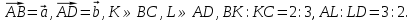 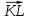 2. Дана трапеция ABCD с основаниями AD=20          и BC=8,  О -точка пересечения диагоналей.             Разложите       вектор   по векторам                              =и .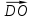 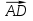 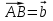 3. Диагонали ромба АС = а, BD = b. Точка K BD и BK : KD = 1 : 3. Найдите величину ||.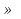 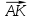 4. В равнобедренной трапеции острый угол                    равен 60, боковая сторона равна 12 см,    большее  основание равно 30 см. Найдите среднюю  линию трапеции.5. В прямоугольнике ABCD известно, чтоAD=a, DC=b, O точка пересечения                   диагоналей. Найдите величину           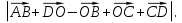 1. ABCD – параллелограмм,Найдите разложение вектора  по неколлинеарным векторам .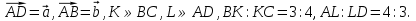 2. Дана трапеция ABCD с основаниями AD=15 и BC=10,      О -точка пересечения диагоналей. Разложите        вектор  по векторам =и 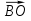 3. Диагонали ромба АС = а, BD = b. Точка K AC и AK : KC = 2: 3. Найдите величину ||.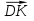 4. В равнобедренной трапеции острый угол равен 60, боковая сторона равна 10 см, меньшее основание           равно 14 см. Найдите среднюю линию трапеции.5. В прямоугольнике ABCD известно, чтоAB=a, BC=b, O точка пересечения диагоналей.     Найдите величину.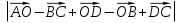 